ОТЧЕТ О РЕЗУЛЬТАТАХ САМООБСЛЕДОВАНИЯМуниципального бюджетного общеобразовательного учреждения«Карамышевская средняя общеобразовательная школа Псковского района»    2015-2016 уч.г.ОГЛАВЛЕНИЕРаздел 1. ОБЩИЕ СВЕДЕНИЯ. Раздел 2. УСЛОВИЯ ОРГАНИЗАЦИИ ОБРАЗОВАТЕЛЬНОГО ПРОЦЕССА. Раздел 3. СВЕДЕНИЯ О СОСТАВЕ И КВАЛИФИКАЦИИ АДМИНИСТРАТИВНЫХ И ПЕДАГОГИЧЕСКИХ КАДРОВ. Раздел 4. ОРГАНИЗАЦИЯ ОБРАЗОВАТЕЛЬНОГО ПРОЦЕССА. Раздел 5.  ИНФОРМАТИЗАЦИЯ ОБРАЗОВАТЕЛЬНОГО ПРОЦЕССА. Раздел 6. ОРГАНИЗАЦИЯ МЕТОДИЧЕСКОЙ РАБОТЫ. Раздел 7. МЕДИКО-СОЦИАЛЬНЫЕ УСЛОВИЯ, ФИЗКУЛЬТУРНО-ОЗДОРОВИТЕЛЬНАЯ РАБОТА. Раздел 8. СОДЕРЖАНИЕ ОБРАЗОВАТЕЛЬНОГО ПРОЦЕССА. Раздел 9. СВЕДЕНИЯ О КАЧЕСТВЕ ПОДГОТОВКИ ВЫПУСКНИКОВ. Раздел 10. КАЧЕСТВО УПРАВЛЕНИЯ ОБРАЗОВАТЕЛЬНЫМ УЧРЕЖДЕНИЕМ. Раздел 11. ИННОВАЦИОННАЯ  ДЕЯТЕЛЬНОСТЬ. Раздел 12. ОРГАНИЗАЦИЯ ВОСПИТАТЕЛЬНОЙ ДЕЯТЕЛЬНОСТИ И ДОПОЛНИТЕЛЬНОГО ОБРАЗОВАНИЯ. ПРИЛОЖЕНИЯВЫВОДЫ. ПЛАНИРУЕМЫЕ МЕРОПРИЯТИЯ ПО РЕШЕНИЮ ВЫЯВЛЕННЫХ ПРОБЛЕМ.Раздел 1. ОБЩИЕ СВЕДЕНИЯПолное наименование образовательного учреждения в соответствии с уставом:Муниципальное бюджетное образовательное учреждение «Карамышевская средняя общеобразовательная школа Псковского района» (сокращённое МБОУ «Карамышевская средняя общеобразовательная школа»)Юридический адрес: 180528 Псковская область, Псковский район, с. Карамышево, ул. Гагарина, д.11Фактический адрес: 180528 Псковская область, Псковский район, с. Карамышево, ул. Гагарина, д.11Телефон: 672-205     Факс: 672-205Электронная почта   karam-school <karam-school@mail.ru> Адрес сайта в сети Интернет: http://karamyshevo.ucoz.ru /.Учредитель: Администрация Псковского района Организационно-правовая форма: муниципальное  бюджетное учреждениетип организации: общеобразовательное учреждениевид (категория) организации: средняя общеобразовательная школа.Свидетельство о постановке на учет юридического лица в налоговом органеИНН: 6018008636  КПП:601801001  ОГРН: 1026002343707Свидетельство о праве на земельный участок (60-АЗ №026925) выдано: Управлением Федеральной регистрационной службы , кадастра и картографии по Псковской области. дата выдачи: 13 февраля 2014 г.1.11. Лицензия на право ведения образовательной деятельности: серия  60Л01 № 0000107        дата выдачи: 10 января 2013 года, срок действия: бессрочная выдана: Государственным управлением образования Псковской области. Перечень реализуемых образовательных программ в соответствии с лицензией:Свидетельство о государственной аккредитации (ОП 004216)  дата выдачи: 27 мая 2015г.           срок действия: 27  мая 2027 г.,          выдана:  Государственным управлением образования Псковской области.  Реализуемые образовательные программы в соответствии со свидетельством          Имеются филиалы:  Быстрецовская основная общеобразовательная школа, структурное подразделение  «Детский сад «Светлячок» Быстрецовской основной общеобразовательной школы, Талецкая основная общеобразовательная школа, ДОУ с. Карамышево.Локальные акты, регламентирующие деятельность образовательного учреждения:Устав школы (последняя редакция – 2011г.  протокол № 2 от 26.05. 2011 г.)Образовательная программа МБОУ «Карамышевская средняя общеобразовательная школа», срок реализации 2015-2016 уч.год.Учебный план МБОУ «Карамышевская средняя общеобразовательная школа»  на 2015-2016 учебный год: Локальные акты: Положение о Быстрецовской основной общеобразовательной школе, филиале «Учреждения».Положение о Талецкой основной общеобразовательной школе, филиале «Учреждения».Положение о Дошкольном образовательном учреждении с. Карамышево, филиале «Учреждения».Положение о Совете «Учреждения».Положение об общем собрании трудового коллектива.Положение о педагогическом совете.Положение о родительском комитете.Положение об Административном совещании «Учреждения».Положение о Совете старшеклассников «Учреждения».Правила внутреннего трудового распорядка.Должностные инструкции работников.Положение об организации индивидуального обучения.Положение о получении общего образования в форме семейного образования.Положение о специальных (коррекционных) классах Положение о группе продлённого дня.Положение об оценке результатов обучения в начальной школе.Положение об оценке результатов обучения и развития обучающихся первых классов.Положение о порядке проведения промежуточной аттестации обучающихся и переводе в следующий класс по итогам учебного года.Положение о порядке экспертизы, утверждения и хранения экзаменационных материалов для проведения государственной (итоговой) аттестации в специальных (коррекционных) классах.Положение о конфликтной комиссии.Положение о «портфолио личных достижений» выпускника основной школы «Учреждения».Положение о постановке на педагогический учёт учащихся.Положение о постановке на педагогический учёт неблагополучных семей.Положение о Совете профилактики безнадзорности и правонарушенй несовершеннолетних.Положение о внутришкольном контроле.Положение о методическом объединении (МО).Положение о межшкольном методическом совете (ММС).Положение об осуществлении функций классных руководителей педагогическими работниками «Учреждения».Положение об учебном кабинете «Учреждения».Положение о библиотеке.Положение о порядке распределения средств стимулирующей части фонда оплаты труда педагогических работников, учебно-вспомогательного и обслуживающего персонала.Положение о Премии «Учреждения» лучшим учителям.Положение о школьном сайте.Положение об информационном центре «Учреждения».Положение о материальной помощи работникам «Учреждения».Инструкция по делопроизводству в «Учреждении».Инструкция по порядку проведения инвентаризации программного обеспечения в «Учреждении».Положение о защите персональных данных работников «Учреждения».Положение о защите персональных учащихся «Учреждения».Положение о порядке ведения, оформления и хранения личных дел обучающихсяПоложение о ликвидации академической задолженности условно переведёнными учащимисяПравила внутреннего распорядка учащихсяПоложение о порядке проведения аттестации педагогических и руководящих работников «Учреждения»Положение о порядке создания, организации работы, принятии решений комиссией по урегулированию споров между участниками образовательных отношений и их исполненияПоложение об образовательной программеПоложение о нормах профессиональной этики педагогических работниковПоложение о поощрении за труд Положение об организации обучения  по индивидуальным учебным планамПоложение о школьной ученической конференцииПоложение об организации работы предметных кружковПоложение о школьной форме и внешнем виде обучающихсяПоложение о соотношении учебной и другой педагогической работы в пределах рабочей недели или учебного годаПоложение о рабочей программе учебного курса, предмета, дисциплиныПоложение о дежурствеПротоколы Совета школыПротоколы педагогического Совета Протоколы совещаний при директореПротоколы родительского комитетаинструкции по правилам техники безопасностидолжностные инструкцииприказы и распоряжения директора школырасписания и графикиРаздел 2. УСЛОВИЯ ОРГАНИЗАЦИИ ОБРАЗОВАТЕЛЬНОГО ПРОЦЕССА2.1. Тип здания: нежилое 2-х этажное здание (ввод в эксплуатацию 1965 год)2.2. Год открытия школы: 19652.3. Предельная численность: 425       Реальная наполняемость:  1162.4. Информационное и материально-техническое оснащение образовательного учрежденияИмеется спортивный зал и производственная мастерская.2.5. Волейбольная площадка,  яма для прыжков в длину. Спортивная площадка с полосой препятствий, беговая дорожка, площадка на внутреннем дворе.2.6. Библиотечно-информационное оснащение образовательного процессаРаздел 3. СВЕДЕНИЯ О СОСТАВЕ И КВАЛИФИКАЦИИ АДМИНИСТРАТИВНЫХ И ПЕДАГОГИЧЕСКИХ КАДРОВ3.1. Сведения об административных работниках.3.2. Сведения о педагогических работниках (включая административных и других работников, ведущих педагогическую деятельность)Раздел 4. ОРГАНИЗАЦИЯ ОБРАЗОВАТЕЛЬНОГО ПРОЦЕССА4.1. На начало 2015-2016 учебного года  в школе насчитывалось 121 учащихся. На конец года -  116 учащихся. За учебный год и летный период в школу прибыл 4 учеников, а убыло 9. Из 116 учащихся аттестовано 105 уч., не аттестовано -   8 учащихся 1 класса, 3 учащихся - переведены в следующий класс условно, 3 учащихся 4 класса оставлены на повторный год обучения.За последние годы произошло резкое  уменьшение учащихся .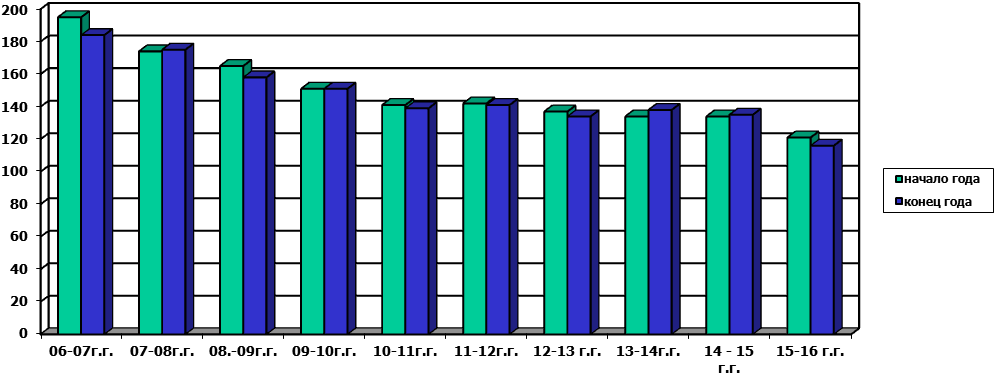 Средняя  наполняемость в классах в 2015-2016 уч.г. составляет всего 9,7 учащихся.Убыли в течение  учебного года1.Козлов Адам Георгиевич из 7 класса в ГБОУ Псковской области «Центр специального образования №2» № 16 – у от 8.09.15 (заявление матери вх.337 от 08.09.2015 г.)2.Козлова Зара Георгиевна из 7 класса в ГБОУ Псковской области «Центр специального образования №2» № 15 – у от 8.09.15 (заявление матери вх.337 от 08.09.2015 г.)3.Поляков Игнатий Георгиевич из 8 класса в ГБОУ Псковской области «Центр специального образования №2» № 17 – у от 8.09.15(заявление матери вх.337 от 08.09.2015 г.)4.Митяев Роман Мамедович из 4 класса в МБОУ «Средняя общеобразовательная школа№ 1 г. Порхова» №17 – у от 07.09.15 (заявление матери вх.№ 330 от 07.09.15 г.)5.Денисевич Иван Сергеевич из 4 класса в МБОУ «Моглинская средняя общеобразовательная школа»  № 19 у от 14.09.15 ( заявление отца вх. № 347 от 11.09.15 г.)6.Иванова Анастасия Михайловна из 9 класса в МБОУ «Тямшанская гимназия Псковского района»  № 20 – у от 23.09.2015 выбыла в ГКУСО «Социально – реабилитационный центр Псковского района»7.Иванов Никита Михайлович из 5 класса в МБОУ «Тямшанская гимназия Псковского района»  № 21 – у от 23.09.2015 выбыла в ГКУСО «Социально – реабилитационный центр Псковского района»8.Арзыкулов Шохин Алиджанович из 4 класса в школу №5 г.Пскова № 23 – у от 9.10.2015  (заявление отца вх.№ 405 от 09.10.2015)9.Лапина Александра Михайловна из 9 класса в Погранично – таможенный лицей г.Пскова № 24 – у от 2.11.15 (заявление отца вх.429 от 02.11.15)10.Доровских Павел Александрович из 2 класса в МБОУ «Локнянская средняя общеобразовательная школа»  № 27 –у от 27.11.2015 (заявление матери вх.474 от 27.11.2015 г.)11. Сипягин Виктор  Сергеевич из 2 класса во 2в класс МБОУ «Карамышевская СОШ» № 188 –о от 9.11.2015г.(по решению ЦПМПК и заявлению матери)Убыли в течение  летаПрибыли в течение учебного года:1.Меликян Оганнес Альфредович в 8 класс из МАОУ «Лицей экономики и основ предпринимательства №10» г. Пскова  № 25 – у от 29.10.2015 г.(вх.426 от 29.10.2015)2. Шелемехов Юрий Юрьевич в 10 класс из ГБОУ СПО «Псковский политехнический колледж» № 14 № 26 – у от 16.11.2015 (вх.463 от 16.11. 2015)3.Чен Наталья Сергеевна в 5 класс из р.Узбекистан Ташкенская область, г. Чирчики школа № 20  № 28 – у от 1.12.15 г. ( вх.478 от 1.12.15)4.Денисов Данила Фаридович в 10 класс из р.Узбекистан Ташкенская область, г. Чирчики школа № 20  № 29 – у от 1.12.15 г. ( вх.478 от 1.12.15)5. Доровских Павел Александрович во2 класса из МБОУ «Локнянская средняя общеобразовательная школа»  № 1 –у от 11.01.2016 (заявление матери вх.2 от 11.01.2016 г.)Переведены в следующий класс условно 3 учащихся:1.Митяев Егор 2 класс (русский язык, литературное чтение, окружающий мир)2.Дмитриева Екатерина 2 класс( русский язык, математика, литературное чтение, окружающий мир)3.Денисов Данил 11 класс( литература, геометрия)На ОПМПК были показаны:  Тиханенко Степан, Семыкин Максим для подтверждения диагноза перед сдачей ГИА в 9 классе, Сипягин Виктор для уточнения диагноза (умственная отсталость).  1 ученик 6  класса(адаптированная программа с умственной отсталостью) по медицинским показателям занимается на  индивидуальном обучении. Для данного  ученика  составлено расписание занятий  и определена учебная нагрузка на основе индивидуальной программы реабилитацииребёнка – инвалида (карта № 281 к акту освидетельствования № 336.0./2015 от 18.03.2015, определены два дня занятий в школе. По  решению ОПМПК получают образование с февраля 2008г в других учебных учреждениях Псковской области 1 учащийся в г. Пскове школа № 6. В этом учебном году обучается 2 ребёнка – инвалида.Контингент учащихся  мало изменился за последние пять лет. Большую часть обучающихся составляют мальчики (52 % на начало учебного года). Важным показателем для школы остаётся наличие детей с отклонениями в развитии, так как он оказывает большое влияние на показатели качества знаний учащихся школы.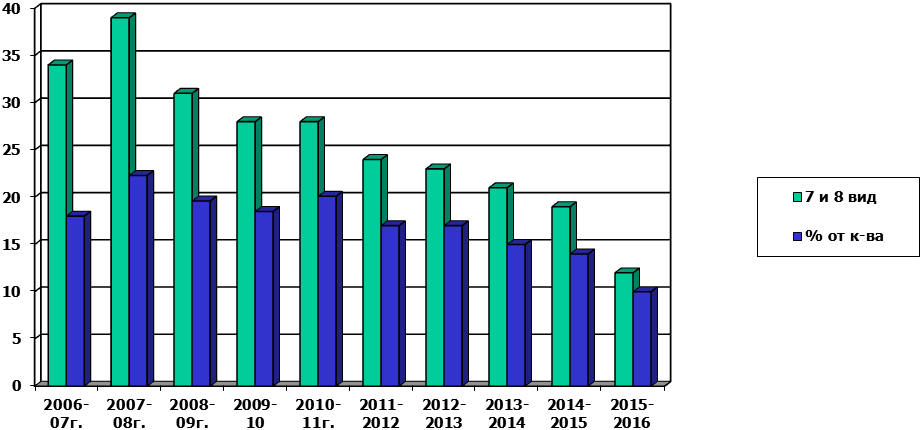 Из таблицы и диаграммы  видно, что уровень детей с отклонениями в развитии, которым решением ОПМПК рекомендовано обучение по программе 7 и 8 вида  уменьшается, но это вызвано тем  что многие родители против показа детей на комиссию, а без их согласия на ОПМПК нельзя показать ребёнка, что привело к увеличению количества неудовлетворительных оценок на ГИА как по основным предметам ( математика- 5, русский язык – 2) , так и по предметам по выбору. В итоге три учащихся окончили 9 класс со справкой.  Учащиеся с данными рекомендациями занимаются как в классах коррекции, так и в общеобразовательных классах. Так на начало года из 12 учащихся только 5 обучались в классах коррекции.. Так же в этом учебном году прибыли учащиеся из ближнего зарубежья: 2 ученика – Узбекистан. Учебный план для учащихся 1, 2, 3, 4 классов составлен на основе следующих нормативных документов:- приказ Министерства образования и науки Российской Федерации  от             6 октября 2009 года № 373, зарегистрированный Минюстом России 22 декабря 2009 года № 15785 «Об утверждении и введении в действие федерального государственного образовательного стандарта начального общего образования»;- приказ Министерства образования и науки Российской Федерации  от           26 ноября 2010 года № 1241, зарегистрированный Минюстом России 4 февраля 2011 года № 19707 «О внесении изменений в федеральный государственный образовательный стандарт начального общего образования, утвержденный приказом Министерства образования и науки Российской Федерации  от 6 октября 2009 года № 373»;- приказ Министерства образования и науки Российской Федерации  от          22 сентября 2011 года № 2357, зарегистрированный Минюстом России 12 декабря 2011 года № 22540 «О внесении изменений в федеральный государственный образовательный стандарт начального общего образования, утвержденный приказом Министерства образования и науки Российской Федерации  от 6 октября 2009 года № 373»;- приказ Министерства образования  Российской Федерации  от 31.01.2012 г. № 69 «О внесении изменений  в федеральный компонент государственных образовательных стандартов начального общего, основного общего и среднего (полного) общего образования, утверждённый приказом Министерства  образования Российской Федерации от 5 марта 2004 г. № 1089»;- приказ Министерства образования и науки Российской Федерации от 18.12.2012  № 1060 "О внесении изменений в федеральный государственный образовательный стандарт начального общего образования, утвержденный приказом  Министерства образования и науки Российской Федерации от 6 октября 2009 г. № 373 "Об утверждении и введении в действие федерального государственного образовательного стандарта начального общего образования".  - приказ Министерства образования и науки Российской Федерации от 29.12.2014 № 1643 "О внесении изменений в приказ Министерства образования и науки Российской Федерации от 6 октября 2009 г. № 373 "Об утверждении и введении в действие федерального государственного образовательного стандарта начального общего образования" (Зарегистрирован в Минюсте России 06.02.2015 № 35916);- приказ Министерства образования и науки Российской Федерации от 01.02.2012 г  № 74 «О внесении изменений в федеральный базисный учебный план и примерные учебные планы для образовательных учреждений Российской Федерации, реализующих программы общего образования, утвержденные приказом Министерства образования Российской Федерации от 9 марта 2004 г.     № 1312»;- постановление Главного Государственного санитарного врача Российской Федерации «Об утверждении СанПин 2.4.2.2821-10 «Санитарно- эпидемиологические требования к условиям и организации обучения в общеобразовательных учреждениях» от 29.12.2010 № 189, (зарегистрировано в Минюсте Российской Федерации 03.03.2011 № 19993) - http://mon.gov.ru/dok/akt/8321/;- приказ Государственного управления образования Псковской области от 27. 02. 2010г. № 199 « О подготовке к введению Федерального государственного образовательного стандарта начального общего образования в общеобразовательных учреждениях, расположенных на территории Псковской области»;- письмо Министерства образования и науки России от 19.11.2010 № 6842-03/30  «О введении третьего часа физической культуры в недельный объем учебной нагрузки обучающихся в общеобразовательных учреждениях»;-- письмо Министерства образования и науки Российской Федерации от 09.02.2012г. № МД - 102/03 «О введении курса ОРКСЭ с 1 сентября 2012 года»;- Инструктивно-методическое письмо «О реализации учебных планов  в общеобразовательных учреждениях Псковской области в 2015-2016 учебном году» от 29.04.2015 № ОБ-13-1439Учебный план для учащихся 5 класса составлен на основе следующих нормативных документов:- приказ Министерства образования и науки РФ от 17 декабря 2010 г. N 1897 «Об утверждении федерального государственного образовательного стандарта основного общего образования» - постановление Главного государственного санитарного врача РФ от 29 декабря 2010 года № 189 «Об утверждении СанПиН 2.4.2.282110 «Санитарно-эпидемиологические требования к условиям и организации обучения в общеобразовательных учреждениях»;  - приказ Минобрнауки России № 1644 от 29 декабря 2014 года «О внесении изменений в приказ Министерства образования и науки Российской Федерации от 17 декабря 2010 г. № 1897 «Об утверждении федерального государственного образовательного стандарта основного общего образования».- Инструктивно-методическое письмо «О реализации учебных планов  в общеобразовательных учреждениях Псковской области в 2015-2016 учебном году» от 29.04.2015 № ОБ-13-1439Учебный план для учащихся 6 - 11 классов составлен на основе следующих нормативных документов:- приказ Министерства образования Российской Федерации от       9 марта 2004 г. № 1312 «Об утверждении федерального базисного учебного плана и примерных учебных планов для образовательных учреждений Российской Федерации, реализующих программы общего образования» необходимо учитывать все внесённые изменения:  - приказ Министерства образования  Российской Федерации  от 05.03.2004 г. № 1089 «Об утверждении Федерального компонента государственных образовательных стандартов начального общего, основного общего и среднего (полного) общего образования»;- приказ Министерства образования и науки Российской Федерации                            от 20 августа 2008 г. N 241 «О внесении изменений в федеральный базисный учебный план и примерные учебные планы для образовательных учреждений Российской Федерации, реализующих программы общего образования, утвержденные приказом Министерства образования Российской Федерации от 9 марта 2004 г. N 1312 «Об утверждении федерального базисного учебного плана и примерных учебных планов для образовательных учреждений Российской Федерации, реализующих программы общего образования»;- приказ Министерства образования и науки Российской Федерации от 30 августа 2010 г. N 889 «О внесении изменений в федеральный базисный учебный план и примерные учебные планы для образовательных учреждений Российской Федерации, реализующих программы общего образования, утвержденные приказом Министерства образования Российской Федерации от 9 марта 2004 г.     № 1312 «Об утверждении федерального базисного учебного плана и примерных учебных планов для образовательных учреждений Российской Федерации, реализующих программы общего образования»;- приказ Министерства образования и науки Российской Федерации от 03.06.2011 г № 1994 «О внесении изменений в федеральный базисный учебный план и примерные учебные планы для образовательных учреждений Российской Федерации, реализующих программы общего образования, утвержденные приказом Министерства образования Российской Федерации от 9 марта 2004 г.     № 1312» (официальная публикация: «Вестник образования России» № 13, июль 2011 г.);- постановление Главного Государственного санитарного врача Российской Федерации «Об утверждении СанПиН 2.4.2.2821-10 «Санитарно - эпидемиологические требования к условиям и организации обучения в общеобразовательных учреждениях» от 29.12.2010 № 189, (зарегистрировано в Минюсте Российской Федерации 03.03.2011 № 19993).- Инструктивно-методическое письмо «О реализации учебных планов  в общеобразовательных учреждениях Псковской области в 2015-2016 учебном году» от 29.04.2015 № ОБ-13-1439- приказ Министерства образования Российской Федерации от 10 апреля 2002 г.№29/1065-п «Об утверждении учебных планов специальных (коррекционных) образовательных учреждений для обучающихся, воспитанников с отклонениями в развитии».	При организации предпрофильной подготовки на старшей ступени общего образования учреждение руководствуется:- письмом Департамента государственной политики в образовании Министерства образования и науки Российской Федерации от 04.03.2010г. N 03-412 «О методических рекомендациях по вопросам организации профильного обучения»;- письмом Департамента государственной политики в образовании Министерства образования и науки Российской Федерации от 04.03.2010г. N 03-413 «О методических рекомендациях по реализации элективных курсов».1. – По инструктивно-методическое письму «О реализации учебных планов  в общеобразовательных учреждениях Псковской области в 2015-2016 учебном году» от 29.04.2015 № ОБ-13-1439, по решению методического совета школы в  вариативной части выделено:   2. Обучение учащихся в 10,11 классах осуществляется по учебному плану универсального  профиля.	3. В 9 классе предусмотрен переход на предпрофильное обучение. При этом 2 часа из учебного предмета «Технология» переданы в школьный компонент и используются на организацию предпрофильной подготовки обучающихся по темам: «Живое слово»       Тихонова Л.Н.                      34 часа«Обучение работе с контрольно-измерительными материалами  при подготовке учащихся к ГИА»   Редикальцева И.Е.               34 часа4. Внеурочная деятельность в начальной школе реализована по следующим направлениям:Духовно-нравственная  – 3 часаОбщеинтеллектуальная – 6 часаВ 5 классе: Духовно-нравственная  –1 часаОбщеинтеллектуальная – 2 часа5. В школе реализуется обучение по адаптированным программам с задержкой умственного и психического развития. Для обучающихся предусмотрены обязательные коррекционные групповые занятия: Факультативные занятия по учебным предметам – 11 Для занятий учащиеся объединены в 5 групп: 1 группа  6 общ. класс 7 вид– 2 уч. 	     8 общ. класс 7 вид– 1 уч.2 группа  9 общ. класс 7 вид– 3 уч.3 группа  7 КР класс 8 вида – 2 уч.                 8 КР класс 8 вида – 2 уч.4 группа 5 КР класс 8 вида – 1 уч.                 6 КР класс 8 вида – 1 уч.5 группа  3 КР класс 8 вида – 1 уч.    Режим работы школы:1 класс – 33 учебные недели. Вторая неделя февраля - дополнительные каникулы. В 1 триместре продолжительность урока – 35 минут, 2,3 триместр – 40 минут2-11 классы – 34 учебные неделиПродолжительность урока - 40 мин.6. Итоговая  промежуточная аттестация проводится  с 11.05.2015 г. по 28.05.2015 г. в следующей форме:6.1.Административные контрольные работы:6.2. Итоги РКМ по проводимым предметам в текущем году засчитываются  как итоговая промежуточная аттестация.6.3. Итоговая промежуточная аттестация учащихся проводится в форме:В 1 классе 8 учащихся.  Из них - 4 мальчика и  4 девочкиТрое школьников проживают в неполных семьях, где воспитанием занимается один родитель -  мать. Семья Дмитриевой Екатерины (мать - Дмитриева Марина Андреевна) поставлена на школьный профилактический учёт в связи с недостаточным контролем своих детей. Большинство учащихся данного класса воспитываются в благополучных семьях, родители в данных семьях заботятся о детях и уделяют им достаточное внимание.Таким образом,  в 1 классе: всего семей-8				всего родителей-13				количество детей в семьях-15				из них школьников-19, дошкольников 4многодетных семей-4.                                          неполных семей-3.                                          неблагополучных семей- 1 				малообеспеченных семей  7Занятость родителей - рабочие, служащие, предприниматели, домохозяйки,  много неработающих родителей - 6Учащихся, состоящих на школьном профилактическом учете нет.По результатам промежуточной аттестации на конец учебного года двое учащихся переведены во 2 класс условно.10 класс сформирован из 5 учащихся. В классе 2 учащихся занимаются на «4» и «5», один учащийся переведён в 11 класс условно.Для учащихся начальной школы и среднего звена,  в целях повышения качества учебно – воспитательного процесса и с тем, что большая часть учащихся школы доставляются рейсовым транспортов, было организовано пребывание учащихся в группах продлённого дня.  В них работали 2 воспитателя ( Осадчая Л.А. и Кириллова Л.Н.). На группе продлённого дня были учащиеся   с 1 по 9 класс. Всего в группах занималось 59  учащихся. В группе продлённого дня было организовано горячее питание  за счёт родительской платы, проводились внеклассные мероприятия и подготовка уроков.В 2015-2016 уч.г. школа имела возможность организовать дополнительные занятия  по предметам за счёт 14 часов кружковых занятий. Большая часть часов была выделена для  внеурочной деятельности в начальных классах, а так же в выпускных классах для подготовки к экзаменам., 62 уч.посещали по 2 кружка и более.На начало  учебного года библиотечный фонд составил  16441 экземпляров. Из них 6135 школьных учебников. К началу учебного года были закуплены учебники для 5 класса с учётом перехода на ФГОС-2.  На следующий учебный год  за счёт школьного фонда планируется приобрести учебники для 6 класса. Анализ состояния преподавания, качества знаний, умений и навыков учащихся.В течение всего 2015 – 2016 уч.г. велось систематическое наблюдение за уровнем  успеваемости и качества знаний учащихся, что позволяет анализировать состояние уровня  преподавания  предметов, качества ЗУН учащихся за последние учебные года. Уровень успеваемости и качества  по итогам триместров  коллектив школы старается держать на стабильном уровне, в этом учебном году он составляет  25,9 %, успеваемость 96,6 %. По итогам  триместров  были учащиеся, имеющих неудовлетворительные оценки по предметам 3,4,9,10 классах и в итоге 3 учащийся школы переведены условно в следующий класс, 3 учащихся 4 класса оставлены на повторный год обучения. На заседаниях МС, совета профилактики, педагогических советов анализируется персональная работа каждого педагога и классных руководителей неуспевающих учащихся, что положительно сказывается на результатах.  Ослабленный контроль, а иногда и полное отсутствие его со стороны родителей, осложняют работу классных руководителей и социального педагога.    Такие семьи выявлены, находятся на постоянном контроле, регулярно посещаются социальным педагогом, представляются на КДН при Администрации Псковского района. Классные руководители и учителя-предметники ведут серьёзную работу по выявлению таких учащихся ещё в середине триместра, подключают к работе родителей, Администрацию школы по  преодолению неуспеваемости. Один раз в триместр проходит заседание Совета профилактики, на котором рассматриваются не только вопросы успеваемости, но и дисциплины. Этому в школе придаётся большая огласка, на заседания Совета приглашаются родители, члены Совета старшеклассников. Обязательно результаты заседания объявляются на общешкольной линейке. Такая публичность подстёгивает многих учащихся принять меры по исправлению ситуации. В течении учебного года качество по триместрам варьировалось от 19,8 % до 26,72 %На отлично закончили 4 ученицы Ермолаева Анастасия 5 классАндреева Полина 4 классИванова Настасья 3 классСтрогова Ольга 3 класс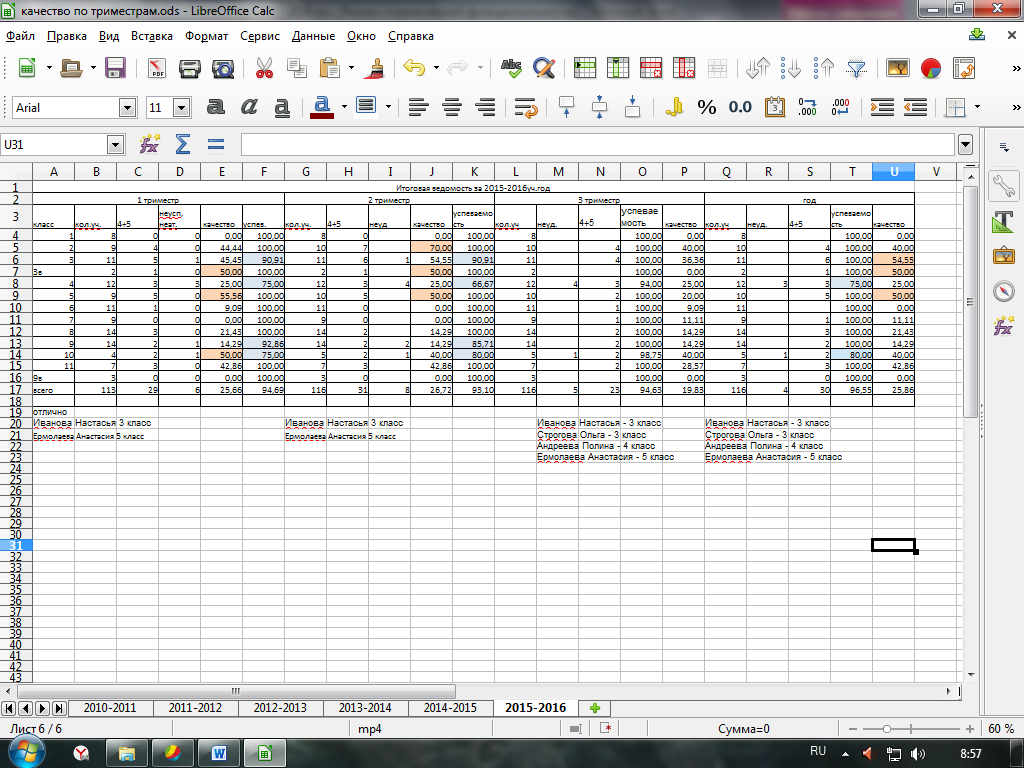 Наилучшие показатели  в течение учебного года были у 5 класса(кл.рук.Арсентьева Н.А.) при 100% успеваемости. Очень низкие показатели были в 4, 6,7 классах. В течение всего учебного года на особом контроле администрации стояли следующие вопросы:Подготовка учащихся выпускных классов к государственной итоговой аттестацииУчастие в процедуре РКМОрганизация и проведение промежуточной аттестации Подготовка учащихся  к государственной итоговой аттестации 2016 г. проходила в соответствии с утверждёнными планами подготовки к ЕГЭ выпускников 11 классов и соответствующих пунктов плана  предпрофильной подготовки выпускников 9 классов. С сентября месяца в 9 классе начала реализацию программа элективных курсов. В этом учебном году учащиеся остановили свой выбор на 2 элективных курсах. Выбор пал на курсы по предметам: математика, русский язык. Организация элективных курсов в этом учебном году стояла на контроле в плане ВШК,  все 14 учащихся 9-х классов выполнили итоговые работы по двум курсам  и получили соответствующие сертификаты. До государственной итоговой аттестации решением педагогического совета школы были допущены 14 учащихся 9 общеобразовательного класса, 7 учащихся 11 класса. 	В целях повышения уровня подготовки учащихся к государственным экзаменам и к экзамену в форме независимой оценки качества образования, на базе 11   класса, в течение учебного года  были организованы кружковые занятия по русскому языку и математике. Решением методического совета, в марте – апреле месяцах 2016 г. были проведены пробные экзамены по основным предметам и предметам по выбору.9 класс23.03.16 г. состоялся пробный экзамен по русскому языку, в котором участвовало 14 учащихся. На экзамене были предложены тестовая часть, сочинение, изложение.Всего – 14 уч. выполняли – 12 уч. – ОГЭ и 1 уч. - ГВЭКритерии оценивания:0 – 14 баллов - «2»15 - 24  - «3»25 - 33 - «4» 34 - 39  - «5» Результаты: ОГЭ«5» - 1 (Васильева Полина)                                      Успеваемость – 92% «4» - 1                                                                          Качество – 16 %«3» - 10«2» - 1 (Зарываев Сергей)ГВЭКритерии оценивания:0 – 4 баллов - «2»5 - 10  - «3»11 - 14 - «4» 15 - 17  - «5»Результаты«5» -                                                                          Успеваемость –100% «4» -                                                                           Качество – 0 %«3» - 1«2» - Основные ошибки: затруднения в понимании текста научного содержания, Грамматические ошибки, нахождение в тексте сложноподчинённых предложений с различными видами связи, нахождение в тексте предложений с обособленными членами предложения, нахождение грамматической основы.Замечания по заполнению бланков: написание буквы «ч», «1». Запись ответа на нахождение соответствия данных.16.03.16 г. состоялся пробный экзамен по математике, в котором участвовали 14 учащихся. На экзамене были предложены части алгебра, геометрия, реальная математика, состоящие из двух частей, ГВЭВсего – 14 уч. выполняли – 12 уч. – ОГЭ и 2 уч. – ГВЭКритерии оценивания:0-7 баллов – «2»8-15 баллов – «3»16-22 балла – «4»23 -28 баллов – «5» Результаты: «5» - нет                             Успеваемость – 36 % «4» -1                                  Качество – 7 %«3» -4«2» - 9ГВЭКритерии оценивания:0 – 2 баллов - «2»3 - 6  - «3»7 - 8 - «4» 9 - 10  - «5»Результаты«5» -                                                                          Успеваемость –0 % «4» -                                                                           Качество – 0 %«3» - «2» - 2Основные ошибки: вычислительные ошибки, разложение квадратного трёхчлена  на множители, работа с графиками, не знание формул и теории при решении геометрических задач, работа с дробными выражениями. Замечания по заполнению бланков: написание буквы «ч», «1». Запись ответа на нахождение соответствия данных, грамматические ошибки в собственных именах 11 класс22.03.16 г. состоялся пробный экзамен по русскому языку. В работе приняли участие 6 выпускников 11 класса.Учащимся 11 класса был предложен 1  варианта  КИМов: 24 тестовых заданий, эссе.Шкала оценки: менее 30% - «2»от 30 до 60% - «3»от 60 до 80%  - «4»свыше 80%  - «5»Результаты: «5» - нет                      « 4» -2                                                     успеваемость – 100 %                      «3»-   4                                                      качество – 33 %                      «2» -нетОсновные ошибки: орфографические ошибки, паронимы, пунктуация в СПП, орфоипические нормы, Замечаний по оформлению бланков нет.16.03.16 г. состоялся пробный экзамен по математике базовый уровень. В работе приняли участие 7 учащихся 11 класса.Учащимся 11 класса был предложен 1  варианта  КИМов базового уровня.базовый уровеньКритерии оценивания:0-7 задания – «2»                          Успеваемость -  100 %,  8-12 заданий – «3»                          качество знаний – 57 %13-16 заданий – «4»17-20 заданий – «5»Результаты                     «5» - нет                                        «4» -4                                        «3» -3                                        «2» - нетОсновные ошибки: задачи на проценты, признаки делимости, невнимательное чтение задания, вычислительные ошибки, незнание теории по геометрии.Экзамены по выбору14.04.16 г. состоялся пробный экзамен по истории, в котором участвовало 5 учащихся. На экзамене были предложены задания в форме ОГЭ.Критерии оценивания:0 – 12 баллов - «2»13 - 23  - «3»24 - 34 - «4» 35 - 44  - «5» Результаты: ОГЭ«5» - 0                                                                         Успеваемость – 80% «4» - 1                                                                          Качество – 20 %«3» - 3«2» - 1 Основные ошибки: затруднения в выполнении второй части14.04.16 г. состоялся пробный экзамен по биологии, в котором участвовало 2 учащихся. На экзамене были предложены задания в форме ОГЭ.Критерии оценивания:0 – 12 баллов - «2»13 - 25  - «3»26 - 36 - «4» 37 - 46  - «5» Результаты: ОГЭ«5» - 0                                                                         Успеваемость – 100% «4» - 0                                                                          Качество – 0 %«3» - 3«2» - 0 Основные ошибки: фотосинтез, кровеносная система, витамины, железы секреции, биологические связи, круги кровообразования, клеточная теория.14.04.16 г. состоялся пробный экзамен по информатике, в котором участвовало 3 учащихся. На экзамене были предложены задания в форме ОГЭ.Критерии оценивания:0 – 4 баллов - «2»5 - 11  - «3»12 - 17 - «4» 18 - 22  - «5» Результаты: ОГЭ«5» - 0                                                                         Успеваемость – 100% «4» - 2                                                                          Качество – 66 %«3» - 1«2» - 0 Основные ошибки: решение задач, перевод чисел из различных систем счисления.20.04.16 г. состоялся пробный экзамен по обществознанию, в котором участвовало 14 учащихся. На экзамене были предложены задания в форме ОГЭ.Критерии оценивания:0 – 14 баллов - «2»15 - 24  - «3»25 - 33 - «4» 34 - 39  - «5» Результаты: ОГЭ«5» - 2                                                                        Успеваемость – 86 % «4» -5                                                                            Качество – 50 %«3» - 4«2» - 2 Основные ошибки: не выполнена вторая часть. 11 класс13.04.16 г. состоялся пробный экзамен по обществознанию, в котором участвовало 7 учащихся. На экзамене были предложены задания в форме ЕГЭ.Критерии оценивания:менее 30% - «2»от 30 до 60% - «3»от 60 до 80%  - «4»свыше 80%  - «5» Результаты: ЕГЭ«5» - 1                                                                         Успеваемость – 100% «4» - 5                                                                          Качество – 86 %«3» - 1«2» - 0 Основные ошибки: написание эссе, вторая часть.14.04.16 г. состоялся пробный экзамен по истории, в котором участвовало 3 учащихся. На экзамене были предложены задания в форме ЕГЭ.Критерии оценивания:менее 30% - «2»от 30 до 60% - «3»от 60 до 80%  - «4»свыше 80%  - «5» Результаты: ЕГЭ«5» - 1                                                                         Успеваемость – 100% «4» - 1                                                                          Качество – 67 %«3» - 1«2» - 0 Основные ошибки: невнимательное чтение вопросов.14.04.16 г. состоялся пробный экзамен по биологии, в котором участвовало 2 учащихся. На экзамене были предложены задания в форме ЕГЭ.Критерии оценивания:менее 30% - «2»от 30 до 60% - «3»от 60 до 80%  - «4»свыше 80%  - «5» Результаты: ЕГЭ«5» - 2                                                                         Успеваемость – 100% «4» - 0                                                                          Качество – 100 %«3» - 0«2» - 0 Основные ошибки: деление клетки, обмен веществ.14.04.16 г. состоялся пробный экзамен по физике, в котором участвовало 1 учащийся. На экзамене были предложены задания в форме ЕГЭ.Критерии оценивания:менее 30% - «2»от 30 до 60% - «3»от 60 до 80%  - «4»свыше 80%  - «5» Результаты: ЕГЭ«5» - 0                                                                        Успеваемость – 100% «4» - 1                                                                          Качество – 100 %«3» - 0«2» - 0 Основные ошибки: не знание формул	Пробные экзамены в выпускных классах, традиционно проводимые в школе, имеют большое значение, как для учащихся, так и для учителей. Администрация и педагоги школы  стараются максимально приблизить процедуру проведения пробных экзаменов  к реальной ситуации, предъявляются высокие требования к выполнению работ, аккуратности их выполнения и полноты. Это даёт возможность выявить сильные и слабые моменты в знаниях учащихся и более рационально использовать оставшееся время до экзамена. В этом учебном году в 9 классе сдавали два обязательных экзамена - русский язык и математика и 2 предмета по выбору предметы по выбору.Результаты экзаменов 2016 г. 1.Итоги экзаменов за вторую ступень обучения:Экзаменационные отметки ОГЭ:Русский язык – 30Математика – 12,2Биология – 30Химия - 28В 9 классе по математике 5 учеников с первого раза не сдали экзамен. После пересдачи : 2 ученика  – «2» неудовлетворительно, 1 ученик – «3» удовлетворительно,1 учащийся – 4 (хорошо), по русскому языку – 2 ученика с первого раза не сдали экзамен, к пересдаче допущен 1 учащийся, пересдал на 3 «удовлетворительно». Один учащийся не сдал оба основных экзамена, поэтому к пересдачи не был допущен.   3 учащихся не получили аттестаты.Итоги ЕГЭ 2016 г.В 11 класс: 3 учащихся получили аттестат  с «4» и «5» .График промежуточной аттестации по МБОУ «Карамышевская  средняя  общеобразовательная  школа» в 2015-2016 уч.г.был рассмотрен методическим советом и утверждён директором школы. С этого учебного года план промежуточной аттестации включается в учебный план и определяется на конец 1 триместра текущего  учебного года.График промежуточной аттестациипо  МБОУ«Карамышевская средняя общеобразовательная школа» в 2015-2016 уч.г.Таблица результатов промежуточной аттестации 2015-2016 уч.г.Высокие результаты  успеваемости и качества знаний  на промежуточной аттестации показали учащиеся:1 класса (математика учитель Полякова Н.Н3  класса (математика учитель Кириллова Л.Н.)6 класс (биология учитель Тихонова О.В.)7 класс (русский язык учитель Тихонова Л.Н.)Низкие результаты показали учащиеся:4 класс (русский язык учитель Иванова Т.Б.)5 класс (история учитель Круглов В.О.)7 класс (физика учитель Иванов А.А.)10 класс (физика учитель Иванов А.А.)10 класс (математика учитель Редикальцева И.Е.)Уже несколько лет в области проводится РКМ в 4, 6-8 и 10 классах. В этом году прошли испытания следующие классы:В этом учебном году был проведён пробный РКМ в рамках школы. 4 класс русский язык ( Иванова Т.Б. всего учащихся – 12 , присутствовало -11)«5» -                                     качество – 9 %«4» - 1                              успеваемость – 63 %«3» -6«2» -4Ошибки: правописание окончаний имён прилагательных, склонение имён существительных, звуко – буквенный разбор.Работа взята из архива РКМ 6 класс биология  (Тихонова О.В.  всего учащихся  - 11 присутствовало – 10)«5» -  0                                   качество – 10 %«4» -   1                                  успеваемость – 100 %«3» - 9«2» -0Ошибки: применение злаков, строение клетки, папоротниковых, соцветий, признаки класса двудонных.Работа взята из архива РКМ 7 класс русский язык ( Тихонова Л.Н.  всего учащихся – 9 , присутствовало – 9)«5» -  0                                   качество – 0 %«4» - 0                                  успеваемость – 100 %«3» - 9 «2» - 0Ошибки: запятые при причастном и деепричастном оборотах, суффиксы причастий, грамматические нормы употребления причастий и деепричастий.Работа составлена самим педагогом 8 класс химия ( Никифорова И.А.  всего учащихся – 14 , присутствовало  - 13)«5» - 0                                  качество –31 %«4» -  4                                 успеваемость – 92 %«3» -8«2» - 1Ошибки: физические и химические явления, задача на расчёт массовой доли хим.элемента, расчёт на количество вещества, на взаимодействие веществ друг с другом, индикаторы,.Работа составлена самим педагогом 10 класс математика ( Редикальцева И.Е. всего учащихся –5 , присутствовало -4)«5» -    0                                 качество – 0 %«4» -   0                            успеваемость – 50 %«3» - 2«2» - 2Ошибки: тригонометрические формулы, производные, решение неравенств, понятие физического смысла производной.Работы взяты из архива РКМ .10 класс физика ( Иванов А.А.  всего учащихся – 5 , присутствовало -5)«5» -                                     качество – 40 %«4» - 2                               успеваемость – 80 %«3» -2«2» -1Ошибки: незнание основных положений МКТ, формул механической работы, основного уравнения МКТ, КПД теплового двигателя, перевод физических единиц из одной систему в систему СИ.Критерии для проверки работы взяты усреднённые  данные прошлых лет РКМ: 0-30% - «2»31- 60% - «3»61-80% - «4»Свыше 80% - «5»Замечания по заполнению бланков: грамматические ошибки, написание не печатными буквами, неправильно написаны буквы «ч», «и», цифра «1», проблемы с оформлением заданий на соответствие данных, внесение данных не с первой клетки. Раздел 5.  ИНФОРМАТИЗАЦИЯ ОБРАЗОВАТЕЛЬНОГО ПРОЦЕССА. 5.1. Основные направления:Школьный сайтШкола работает на официальном сайте с 2006г.  Сайт регулярно и динамически обновляется и имеет свое, сложившееся качественное иллюстративное оформление:Основные разделы и тематические страницы сайта следующие:Главная страница - Структура управления ОУ - Учредитель ОУ - Правила приёма в МБОУ - Предоставление услуг - Электронный журнал - Школьный музей - Из истории родного края - Туризм - История школы - Каталог статей - Наши директора - Наши достижения - ННШ - Методическая копилка -Образовательные программы - Профильное обучение -Администрация - Учителя - Школьные новости - Фотоэкскурсия по школьному музею - Документы - Финансовый отчёт - Финансово - хозяйственный план - Родительский комитет - ФГОС-2 - Учебная работа - Для обучающихся - ГИА - ЕГЭ -ЭОР - Для родителей - Летняя площадка - Материально - техническая база - Школьная библиотека - Быстрецовская основная школа - Талецкая основная школа - ДОУ с.Карамышево - Фото на конкурсВ общедоступной зоне находятся ссылки на образовательные ресурсы, образовательные порталы «Сеть творческих учителей». Одной из главных технических компонент школьной информационной среды  является внутренняя локальная сеть школы, к которой подключены все компьютеры преподавателей, учеников и специалистов школы. Она обеспечивает  внутришкольный обмен информацией в режиме распределенного доступа к ресурсам сети. Все школьные компьютеры имеют выход в Интернет.5.2. Информационная среда школы, ее системы и сервисы позволяют:- использовать ИКТ в управлении школой;- получать информацию от различных организаций и передавать отчетность в  вышестоящие органы управления образованием;- проводить  диагностику  учебно-воспитательного процесса;- осуществлять доступ к регистрам  качества образования;- получать доступ к электронному журналу;- внедрять дистанционное обучение учащихся, не посещающих школу  по состоянию здоровья;- обеспечивать безопасность школы через систему видеонаблюдения;- использовать внутренние базы данных по учащимся и кадрамРаздел 6. ОРГАНИЗАЦИЯ МЕТОДИЧЕСКОЙ РАБОТЫ.Цель анализа: определение уровня продуктивности методической работы в педагогическом сопровождении учителя в процессе его профессиональности и педагогической поддержке в соответствии с его профессиональными потребностями с целью достижения поставленных перед школой задач. В 2015-2016  учебном году на базе  МБОУ «Карамышевская средняя общеобразовательная  школа» продолжили работу  четыре методических объединения:     1) МО учителей математики и физики ( рук.Арсентьева Н.А.)     2) МО учителей русского языка и литературы ( рук. Никифорова Л.А..);     3) МО учителей начальных классов ( рук. Матвеева С.А.)     4) МО учителей естественного цикла ( рук. Тихонова О.В..)         ММО   работало над темой:«Современные подходы к организации учебно-воспитательной деятельности в условиях реализации ФГОС НОО и введения ФГОС ООО»Цель:создание благоприятных образовательных  условий, способствующих раскрытию индивидуальных особенностей обучающихся, обеспечивающих возможности их самоопределения, саморазвития,  самореализации и укрепления их здоровьяЗадачи:организация деятельности начальной школы в соответствии с требованиями ФГОС с учетом проблем, результатов и эффекта первого этапа введения ФГОС НОО;реализация ФГОС ООО в 5-х классах:разработка модели образовательного процесса;достижение качества образования в соответствии с ФГОС;методическое сопровождение реализации ФГОС ООО;создание условий введения ФГОС.повышение компетентности педагогических работников через формирование системы работы по освоению педагогических инноваций, проектированию стратегии профессионального успеха;развитие  проектно-исследовательской культуры  педагогов и обучающихся;с целью получения достоверной  своевременной информации о качестве образовательной деятельности и подготовки обучающихся в соответствии с требованиями ФГОС  подготовить качественно учащихся 4, 9, 11 классов к аттестации; продолжить работу по повышению качества обучения; продолжить работу, нацеленную на предупреждение неуспеваемости; продолжить работу с мотивированными учениками, направленную на участие в предметных олимпиадах; продолжить формирование банка данных по диагностике и мониторингу образовательного процесса; выявление, обобщение и распространение положительного опыта творчески работающих учителей.Направления деятельности школы по методической теме:1. Применение активных форм обучения. Использование творческих заданий в обучении учащихся. Внедрение новых педагогических технологий. Постоянное положительное эмоциональное подкрепление продвижения учащихся вперед в изучении учебных дисциплин, в развитии интеллекта обучаемых. Воспитание успехом. 
2. Уважение мнения ребенка. Создание положительного эмоционального поля «учитель – ученик», «ученик – учитель». Формирование у учащихся личной ответственности за последствия своей деятельности. 
3. Воспитание у ребенка уважения к себе и к другой личности, признание за другими права иметь свою точку зрения. Применение групповых форм работы, тренингов для формирования у учащихся умения работать в коллективе, терпимости к недостаткам других людей. 
4. Знакомство с информационными технологиями. 
5. Формирование навыков самоанализа и самоконтроля у учащихся в процессе обучения, создание и поддержание высокого уровня познавательного интереса и самостоятельной умственной активности каждого ученика. 
6. Проведение школьных интеллектуальных марафонов, предметных олимпиад, различных конкурсов. Обеспечение участия учащихся школы в турах предметных олимпиад, конкурсах. Проведение предметных недель. Проведение экскурсий, бесед, тематических классных часов.Формы методической работы на 2015-2016 учебный год1. Тематические педсоветы.2. Методический совет. 
3. Методические объединения учителей. 
4. Работа учителей над тематическим самообразованием. 
5. Открытые уроки. 
6. Предметные недели. 
7. Педагогический мониторинг. 
8. Организация и контроль курсовой системы ПК. 
9. Конкурсы, фестивали, мастер классы. 
10. Аттестация.Для решения задач в школе были созданы следующие условия:Составлен учебный план, позволяющий заложить фундамент знаний по основным дисциплинам, обеспечить уровень, соответствующий федеральному стандарту образования, дающий возможность для успешного продолжения образования выпускниками школы;Все МО имели чёткие планы работы, вытекающие из общешкольного плана;Мониторинг в основе плана системы внутреннего мониторинга качества образования – одно из условий эффективности работы школы;Работа по обеспечению сохранности здоровья и здорового образа жизни;Работа по улучшению материально – технической базы кабинетов и снабжению учебниками учащихся.Объекты анализа- содержание основных направлений деятельности;- работа над методической темой школы;- работа методического совета;- работа методических объединений;- аттестация педагогических кадров;- обобщение опыта;- научно-исследовательская, инновационная работа педагогов;- участие учителей в работе педсоветов, научно-практических конференций, семинаров, смотров, конкурсов, районных и областных мероприятиях;- использование педагогами современных образовательных технологий;- практическое использование учителями опыта своих коллег, педагогов района.1. Работа методического совета школыЦель: выявление результативности деятельности методического совета в решении поставленных задач.Состав МС: методический совет школы возглавляет зам. директора по УВР. В МС входят руководители МО, директор МБОУ.Руководители МО учителей русского языка и литературы, начальных классов работают в школе-филиале и имеют большую нагрузку, что приводит к затруднению проведения заседаний данных учителей, а так как в Талецкой школе работают в основной учителя пенсионного возраста и со школой нет автобусного сообщения, поэтому работа МС и МО сводится к работе учителей Карамышевской школы.Было проведено 5 заседаний МС,  на которых рассматривались  следующие вопросы: 2.Повышение педагогического мастерства учителя.Повышение педагогического мастерства учителей осуществляется на разных уровнях: региональном, муниципальном, внутришкольном.В текущем учебном году прошли курсы повышения квалификации:Редикальцева И.Е., Тихонова О.В., Арсентьева Н.А., Балабинский С.М., Ильин И,А,«Основы исследовательской и проектной деятельности в условиях реализации ФГОС» 72 ч., 2.11.15 – 16.12.2015. Иванов А.А.«Организация работы по профилактике насилия в образовательной среде», 24 часа, март 2016 г.Все педагоги школы и прошли вебинар по теме : «Инклюзивное образование сегодня: от теории к практике» 25 февраля 2016 г. 2 часа.Системообразующим элементом повышения квалификации педагога является самообразовательная работа учителя. Каждый учитель школы имеет индивидуальную методическую тему, связанную со школьной методической темой. В течение года педагоги изучают теорию выбранного вопроса, осуществляют практическую деятельность, накапливают опыт. Направления тем самообразования различны:ИКТ на уроках истории и обществознания;Методика преподавания химии в процессе реализации ФГОС на второй ступени обучения;Использование метода проектов на уроках информатики для формирования творческой личности учащихся;Использование наглядности и ТС на уроках истории и обществознания;Технологии решения задач;Решение различных математических заданий для подготовки  к ГИА;Использование ЦОРов на уроках физики;Работа над сочинением- рассуждением при подготовке к экзаменам;Преподавание географии  с использованием ИКТ  в процессе реализации ФГОС второго поколения;Преподавание биологии в процессе реализации ФГОС второго поколения  на второй ступени обучения;Осуществление индивидуального подхода при обучении детей с интеллектуальной недостаточностью;Формирование у обучаемых целостного представления об опасных и чрезвычайных ситуациях и правилах безопасного поведения;Развитие физических качеств на уроках физической культуры;Активизация детей на уроках музыки;Индивидуально-личностный подход к ученикам на уроках профильного труда в коррекционном классе 8 вида;Обучение разным видам речевой деятельности на английском языке;Системно-деятельностный подход – методологическая основа ФГОС второго поколения.Вывод: педагоги школы активнее стали применять дистанционные формы повышения образования.3.Изучение, обобщение и распространение положительного педагогического опыта.Изучение, обобщение и распространение положительного педагогического опыта учителей – одно из средств повышения профессионального  мастерства учителей. Поэтому в течение учебного года осуществлялось взаимное изучение системы работы педагогов и обмен опытом по педагогической проблеме школы и по темам самообразования. Реализуя данное направление деятельности, были проведены открытые уроки  учителей. Однако значительная часть учителей по-прежнему проявляет пассивность, нежелание обобщать и распространять свой педагогический опыт. За учебный год было проведено 1 открытый урок в рамках семинара учителей района: Для учителей химии школ Псковского района Никифорова И.А. дала открытый урок  в 8 классе по теме «Генетическая связь», который получил высокую оценку у коллег. Урок был построен с метопредметными связями по информатике и русскому языку.администрацией школы было посещено 28 уроков. Вывод: Необходимо активировать взаимопосещение уроков коллег. Важную роль в повышении квалификации учителя играют школьные методические объединения, основными направлениями работы которых являются: оперативное изучение нормативных документов; изучение, обобщение и распространение положительного опыта педагогов; организация и проведение предметных методических недель, внеклассных мероприятий по предметам; участие в мониторинге результата ПО. На заседаниях методических объединений, семинарах учителей в рамках МО изучается и обобщается положительный педагогический опыт. В прошедшем учебном году методические объединения продолжили формирование банка данных об опыте учителей. В методическом банке конспекты открытых уроков, методические разработки, рефераты, раздаточный дидактический материал, наглядные пособия.МО учителей начальных классов работали по теме:Работали по теме:Содержание и условия реализации ФГОС второго поколенияПриоритетные направления работы:Создание условий, гарантирующих охрану и укрепление физического психологического и социального здоровья обучающихсяФормирование ключевых компетенций школьниковАпробация новых технологий контроля и оценки образовательного процесса в условиях перехода на новые образовательные стандартыСтандартизация образования, обеспечивающая качественный его уровеньПовышение квалификации кадровОжидаемые результаты:Рост качества знаний обучающихсяОвладение учителями МО системой преподавания предметов в соответствии с новым ФГОСПовышение мотивации учебной деятельностиСоздание условий в процессе обучения для формирования у обущающихся ключевых компетентностейРешались следующие задачи:Обеспечение перехода начальной школы на новые образовательные стандарты, направленные на внедрение компетентного подхода и расширение спектра индивидуальных образовательных возможностей и траекторий для учащихся.Периодические издания: Начальная школа, Учительская газета и др.Методическая литератураИнтернетСовершенствование профессиональной компетентности педагогических работников начальной школы в условиях внедрения ФГОС-2.Участие в работе РМОУчастие в работе ШМОКурсы повышения квалификацииВыступления на заседаниях ШМО, на педсоветахРабота по теме самообразованияВнедрение в учебный процесс учебно-методических и дидактических материалов, направленных на развитие универсальных учебных действий на уроках.Использование данных методов и приемов на урокахРодительские собрания по данной темеСовершенствование работы учителей начальной школы на основе внедрения деятельного подхода к обучению.Создание «Методических копилок» наиболее рациональных методов и приемов организации самостоятельной работы учащихся на урокахВзаимопосещение уроковФормирование у учащихся на уроках высоких духовно-нравственных качеств.Обеспечение высокого методического уровня проведения всех видов занятий.Построение учебно-воспитательного процесса в режиме здоровьесбережения.Структура начальной школы:Кадровый состав:Высшее образование – 3 ( 43%)Среднее специальное – 4 ( 57%)Высшая квалификационная категория – 1 (14,3%)I категория – 5 (71,4%)II категория – 1 (14,3%)Учебно-методическое обеспечение учебного процесса.В своей работе мы используем УМК «Школа России» под редакцией А.А.Плешакова (традиционная программа).Система учебников «Школа России» представляет собой ядро целостной и сконструированной на основе единых методологических и методических принципов информационно-образовательной среды для начальной школы, позволяющей реализовывать на практике важнейшее положение ФГОС — «эффективность учебно-воспитательного процесса должна обеспечиваться информационно-образовательной средой — системой информационно-образовательных ресурсов и инструментов, обеспечивающих условия для реализации основной образовательной программы образовательного учреждения». Учебники и учебные пособия, входящие в комплект, имеют грифы Министерства образования РФ («Рекомендовано» или «Допущено») и полностью соответствуют Базисному учебному плану. Учителями активно используются тетради на печатной основе по всем предметам: рабочие тетради по математике, русскому языку, окружающему миру, литературному чтению, английскому языку, технологии, ИЗО, тетради по чистописанию, орфографические словари и «Рабочие словарики», тетради с проверочными работами по математике и русскому языку, информатике, тетради с тестовыми заданиями по математике, русскому языку, окружающему миру; электронные приложения к учебникам математики, азбуки, русского языка и окружающего мира, литературного чтения.Данные пособия помогают учителям в организации самостоятельной работы учащихся, позволяют осуществлять дифференцированный подход, учитывать индивидуальные особенности каждого ребенка, способствуют развитию познавательной активности. Тетради содержат разнообразные задания и упражнения, направленные на развитие способов умственной деятельности и познавательных процессов.Темы по самообразованию:Анисимова Н.А. - Современный урок в соответствии с требованиями ФГОСИванова Т.Б. - Современный урок в соответствии с требованиями ФГОСКириллова Л.Н. - Современный урок в соответствии с требованиями ФГОСПолякова Н.Н. - Современный урок в соответствии с требованиями ФГОССавельева Н.Г. - Современный урок в соответствии с требованиями ФГОСШорохова Т.А. - Современный урок в соответствии с требованиями ФГОСМатвеева С.А. - Современный урок в соответствии с требованиями ФГОСПлан работы МОI заседаниеТема: Проектирование универсальных учебных действий в начальной школеПлан работы: Понятие «универсальные учебные действия».(Матвеева С. А.)Открытый урок математики в 1 классе (учитель Полякова Надежда Николаевна)Открытый урок математики во 2 классе (учитель Савельева Надежда Геннадьевна)Анализ уроков.Формирование УУД в начальной школе при внедрении ФГОС НОО. (Анисимова Н.А.)«Психологическая готовность первоклассников к обучению в школе в условиях ФГОС НОО. Результаты адаптации первоклассников» (Матвеева С.А.)Формы и методы работы со слабоуспевающими детьми. Как создать ситуацию успеха для ученика с невысокими учебными возможностями. (Шорохова Т.А.)II заседание (совместно с МО учителей русского языка)Тема: Стандарты второго поколения : преемственность и инновационость: начальная школа и среднее звеноПлан работы:1. Обмен опытом: «Практическое использование новых образовательных технологийв урочной деятельности, как одно из условий повышения мотивации и качества образования».2. Открытый урок русского языка в 4 классе (учитель Иванова Татьяна Борисовна)3. Открытый урок русского языка в основной школе (учитель Тихонова Любовь Николаевна)4. Анализ уроков5. Технологическая карта урока как одно из средств проектирования урока в условиях ФГОС(Кириллова Л.Н.)6. Оценка и отметка в современных образовательных системах. (Савельева Н.Г.)III заседание (совместно с МО учителей биологии)Тема: Преемственность в реализации ФГОС второго поколения на уроках окружающего мира и природоведенияПлан работы: 1. Формирование совокупности универсальных учебных действий на урокахокружающего мира. (Полякова Н.Н.) 2. Открытый урок окружающего мира в 3 классе (учитель Кириллова Людмила Николаевна)3.Открытый урок биологии в 5 классе.4. Анализ уроков.5.Педагогическая диагностика как эффективная форма контроля динамики становления УУДмладших школьников (Шорохова Т.А.) 6. Анализ работы МО, выбор темы на следующий учебный год.В этом учебном году нам не удалось выполнить план в полном объёме, проведено лишь первое заседание на базе начальной школы. Учителя отказались давать открытые уроки. Из-за ряда причин: большой загруженности внеклассными мероприятиями, карантина, болезни учителей — не смогли согласовать время проведения двух других заседаний.Таблица активности ( МО, районный, областной уровни):Результативность обучения младших школьников:Результативность обучения младших школьников:Количество хорошистов и отличников в 2015-2016 учебном году:МО учителей математики работали по теме:Работали по теме:Повышение профессиональной компетентности учителя — условие успешного введения и реализации ФГОС II поколенияРешались следующие задачи:Приобретение теоретических знаний по вопросам введения ФГОС второго поколенияДистанционные курсы по программе «Основы исследовательской и проектной деятельности в условиях реализации ФГОС» (с 02 ноября по 15 декабря 2015г., ПОИПКРО)Вебинар «Инклюзивное образование сегодня: от теории к практике»(25февраля, РГПУ им.А.И.Герцена)Расширенный МС (02 ноября )Заседание РМО на базе Тямшанской гимназии ,открытый урок по физике в 8 классе по вопросу « Организация образовательного процесса на уроках физики в рамках перехода на ФГОС II поколения» (март)Заседание МО по теме «Организационно-методическое обеспечение введения и реализации ФГОС как ресурса повышения качества образования»(ноябрь)Интернет2. Совершенствование знаний педагогов в области методики преподавания предметов в условиях реализации обновлённого содержания образованияПериодические издания: ж. «Математика в школе»; газета «Математика» с электронным приложением, Учительская газета и др.Посещение уроков математики и заседаний кружка «Занимательная математика»в 5 классе, работающем по новым образовательным стандартам3. Обеспечение преемственности, в том числе и в реализации современных педагогических технологий, на ступенях начального и среднего образованийПосещение уроков математики в 4 классе (учитель Иванова Т.Б.) и 5 классе (учительРедикальцева И.Е.)Анализ комплексной работы, проведённой в 5 классе4. Повышение эффективности деятельности членов МО по созданию оптимальных условий для получения учащимися качественного основного и дополнительного образования при сохранении их здоровьяЗнакомство и обмен новым дидактическим материалом, ресурсамиЗнакомство с демоверсиями ОГЭ и ЕГЭ-2016 по математике и физике , кодификатором и спецификацией- Анализ результатов пробных ЕГЭ и ОГЭ5. Внедрение инновационных технологий для повышения качества обучения математике и физике- Посещение открытых уроков по математике и физике с поддержкой ИКТ на уровне района.6.Совершенствование системы повторения, отработка навыков тестирования и подготовка учащихся к итоговой аттестации в форме ОГЭ и ЕГЭ-Использование УМК для изучения алгебры в 9 классе под ред. Мордковича , который содержит большой по объёму раздел «Итоговое повторение», позволяющий повторить весь курс арифметики и алгебры 5-9-х классов.- Использование УМК для изучения курса алгебры и начал математического анализа в 10-11классах под ред. Мордковича, который содержит главу «Элементы математической статистики, комбинаторики и теории вероятностей», позволяющюю повторить и расширить знания учащихся ,необходимые для выполнения задания №4 КИМов(профильный уровень)и №10(базовый уровень)-Использование обновлённых методических пособий как в печатном, так и в электронном виде- Многократное проведение пробных ОГЭ в 9 классе и ЕГЭ в 11 классеКадровый составВсего в МО 6 педагогов ( 1мужчина - 17% )Высшее образование – 6 (100%)Соответствующая квалификация по диплому – 6( 100%)Высшая и I квалификационная категория – 5 (83%)Темы по самообразованию:Арсентьева Н.А. – Современный урок в рамках ФГОСРедикальцева И.Е. -Методика подготовки к новой форме обучения по ФГОСИванов А.А. – Использование ЦОРов на уроках физики в рамках подготовки к введению ФГОССоколова Е.А.- Изучение структуры урока при переходе на базу II поколенияКарпова И.А.-Использование метода проектов на уроках информатики дляформирования творческой личности учащегосяЕгорова Н.В.-Применение инновационных образовательных технологий впреподавании физики с учётом перехода на ФГОСУчебно-методическое обеспечение учебного процессаВо всех школах МБОУ преподавание математики в 5-6 классах ведётся по учебнику Н.Я. Виленкина, В.И.Жохова. Учебник имеет широкий диапазон рубрик, наличие упражнений для повторения, развивающее поле курса. Преподавание алгебры в 7 — 11классах - по УМК под редакцией А.Г.Мордковича, который в большей степени способствует подготовке учащихся к ЕГЭ и ОГЭ. Учебник из УМК отличает доступный стиль и проблемное изложение материала. Задачник из УМК содержит разнообразный практический материал. В Талецкой основной школе преподавание алгебры ведётся по учебнику Ю.Н.Макарычева, Н.Г.Миндюка. Коллеги из Талецкой основной школы ссылаются на слабый состав учащихся, которые не продолжают впоследствии обучение в Карамышевской средней школе и наличие достаточного количества указанных учебников в школьных библиотеках. Преподавание геометрии во всех школах МБОУ ведётся по учебнику Л.С. Атанасяна, В.Ф. Бутузова, который отличает доступный стиль изложения, наличие рабочих тетрадей, приемлемые практические задания.Преподавание физики с 7 по 9 класс во всех школах МОУ ведётся по учебнику А.В. Пёрышкина.С 2012-2013 учебного года обучение математике осуществляется по обновлённым учебникам Н.Я.Виленкина , В.И. Жохова Математика-5 и Математика- 6, а также обновлённым УМК по алгебре под редакцией А.Г. Мордковича.С 2015-2016 учебного года , в связи с переходом на ФГОС II поколения, применялась рабочая тетрадь по математике в 5 классе как необходимое дополнение к учебникуТаблица активности членов МО в 2015-2016 учебном годуТаблица результатов квалиметрического мониторинга по математике в 2015-2016 учебном годуТаблица результатов сдачи ОГЭ по математике в 9классах в 2015-2016 учебном годуТаблица результатов сдачи ГВЭ по математике в 9 классах в 2015-2016 учебном годуСредний балл на ЕГЭ по математике в 2015-2016уч. году составил 39.2 балла (профильный уровень),13.9балла (базовый уровень) (учитель И.Е.Редикальцева)В 2016-2017 уч. году следует возобновить работу по организации исследовательской деятельности учащихся по предметам физико-математического цикла в МБОУ.МО учителей русского языка и литературы:   Важной структурой, организующей методическую работу учителей-предметников в школе, является методическое объединение. Школьное методическое объединение – это коллегиальный орган, способствующий повышению профессиональной мотивации методической культуры учителей и развитию их творческого потенциала. Работа методического объединения учителей русского языка и литературы проводилась согласно составленному плану на 2015-2016 учебный год. Главной темой являлось – формирование профессиональной компетентности учителя русского языка и литературы в условиях перехода на новые государственные стандарты. А цель методического объединения – непрерывное совершенствование уровня педагогического мастерства преподавателей, их эрудиции и компетентности в области русского языка и литературы и методики их преподавания в ходе перехода преподавания   по  ФГОСам.    В работе школьного методического объединения в 2015-2016  учебном году принимали участие педагоги русского языка и литературы из  Талецкой (1) , Быстрецовской (2) основных школ, а также из Карамышевской средней общеобразовательной  школы (3)Иванова Мария ФедоровнаКовтун Вадим МихайловичМатвеева Светлана АлександровнаМихайлова Людмила ИвановнаНикифорова Лариса АлександровнаОсадчая Любовь АлександровнаТихонова Любовь НиколаевнаШкилёва Вера КапитоновнаПочти все педагоги имеют высшее образование. Это опытные учителя, на счету которых большой стаж   работы. Ковтун В.М.- 39 лет, Шкилева В.К. – 35 года, Тихонова Л.Н. – 30 лет, Никифорова Л.А. – 26 лет, Матвеева С.А. – 18 лет.  К сожалению, в этом учебном году в Талецкой основной школе происходила частая смена преподавателей в связи с болезнью Ковтуна В.М., вместо него работала Драгинская С.Д., затем Иванова М. Ф. и Михайлова Л.И.   На каждом заседании учителя выступали с сообщениями на определенную тему, обменивались опытом работы, методической литературой, обсуждали наиболее трудные вопросы преподавания, новые государственные стандарты. Особое внимание было уделено подготовке учащихся 9,11-х классов к сдаче ГВЭ, ОГЭ и ЕГЭ по русскому языку и литературе.За учебный год было проведено 3 заседания ШМО. На заседаниях ШМО рассмотрены следующие вопросы:  «Анализ работы ШМО за 2014-2015 уч. год  и планирование   работы на новый 2015-2016 уч. год.»«Обновление содержания и технологий образования в контексте введения Федерального государственного образовательного стандарта». «Использование перспективных технологий обучения на уроках русского языка и литературы в рамках внедрения стандартов второго поколения».«Диагностика  знаний учащихся выпускных классов»«Итоги работы за год». Освоение предложенных тем в ходе методических заседаний значительно расширяет и обогащает научно-методическое мышление учителя. Создаются реальные предпосылки для развития профессионализма педагога, его творческого потенциала и повышения квалификации.В своей работе учителя языков и литературы учитывали особенности школьной образовательной программы, работая с классами различного уровня обученности и знаний, формы обучения, а также с учетом психологических особенностей учащихся. Анализируя успеваемость учащихся за 2015-2016 учебный год, хочется отметить высокие показатели качества знаний у таких педагогов как:Шкилёва В.К. – 52 % (по русскому языку – 38%, по литературе –67 %) (Карамышевская средняя школа.). Никифорова Л.А. – 50% (по русскому языку – 46%, по литературе – 54%, Тихонова Л.Н. - 48 % (по русскому языку – 38%, по литературе – 58%) (Карамышевская средняя школа).Ниже показатели в Талецкой основной школе – 39 % учитель Иванова М. Ф., у Михайловой Л.И. -  39% , Матвеева С.А.  -33%  (по русскому языку – 0%, по литературе – 66%) (Быстрецовская основная школа), а также у  педагога, Осадчей Л.А., работающего в  классах «В», качество знаний – по русскому языку– 12,5 %, по литературе - 0%. Успеваемость учащихся по русскому языку и литературе за 2015-2016 учебный год   На одном из заседаний ШМО говорилось о том, насколько сложно подготовить учащихся к ГИА. В последнее время среди учащихся  намечается тенденция слабой учебной мотивации, что усложняет работу педагогов. Но несмотря на это необходимо отметить особо старательную работу учителей по подготовке старшеклассников к ЕГЭ, ГВЭ и  ОГЭ. Все учителя-предметники разработали мероприятия по подготовке учащихся к итоговой аттестации, познакомили ребят с документами, регламентирующими проведение ЕГЭ, ГВЭ и ОГЭ, рассмотрели особенности выполнения различных частей экзаменационной работы, подробно разбирали тренировочные тесты, задания, использовали на уроках русского языка материалы или задания из ОГЭ, ГВЭ и ЕГЭ, проводили индивидуальные консультации. Так как материалы ОГЭ, ГВЭ и ЕГЭ в этом году претерпели изменения, об этом шла речь на ШМО, особенно это коснулось 9 класса, педагоги смогли правильно сориентировать учащихся, отработать материал, при необходимости выполнить коррекцию, направленную на устранение недочетов.     На заседании ШМО педагоги делали подробный  анализ работ, искали новые эффективные приемы, способствующие успешной сдаче ОГЭ, ГВЭ и ЕГЭ. Поэтому темами по самообразованию у некоторых педагогов таких, как: Шкилёвой В.К.- «Новые подходы и формы контроля в подготовке к ЕМЭ и ЕГЭ», Тихоновой Л.Н. « Методика подготовки учащихся к итоговому сочинению в 9, 11 классах» выбраны согласно  поставленной цели – научить тестированию, написанию сочинений, сдать экзамен с высоким показателем качества. Учителя русского языка и литературы, работая над темами по самообразованию, знакомятся с требованиями к профессиональной подготовке учителя в связи с введением государственных стандартов нового поколения, что способствует более эффективному переходу к работе с ФГОСами.  «Использование современных подходов в организации образовательного процесса на уроках русского языка и литературы в условиях перехода на федеральные государственные  образовательные стандарты второго поколения» - такова тема по самообразованию  у Никифоровой Л.А., «Обеспечение работы школы в соответствии с образовательными стандартами второго поколения»  у  Матвеевой С.А.       Постоянное самосовершенствование, посещение курсов, семинаров  стало доброй традицией учителей ШМО Карамышевской школы. Курсы, пройденные за 2015-2016 уч. год.     В этом учебном году были проведены пробные экзамены. Результаты  были как удовлетворительные, так и неудовлетворительные. Учащиеся проверили свои знания. У педагогов была возможность откорректировать недочеты своих подопечных, еще раз повторить необходимый материал.     Подводя итоги проведения ОГЭ, ГВЭ и ГВЭ в 9 классах, хочется отметить  выше среднего качество знаний у учащихся  под руководством Тихоновой Л.Н. – 67%, данные результаты радуют, однако есть и 2 «2». Но наряду с высокими показателями присутствуют и низкие. В этом учебном году в Быстрецовской основной школе (преподаватель – Матвеева С.А.) - 33% качества: 3 учащихся сдавали ГВЭ, (коррекция, 7 вид). В Талецкой основной школе 1 учащийся не справился с ОГЭ и сдал экзамен на «2». Педагоги, анализируя причины таких низких показателей, объяснили это следующим образом: во-первых, нежелание учиться, отсутствие учебной мотивации и как следствие этому - крайне слабые знания, во-вторых, некоторым учащимся еще в процессе обучения в начальных классах необходимо было пройти медико-педагогическую комиссию. К сожалению, этого сделано не было. Поэтому впредь в связи с переходом на ФГОСы необходимо особо обратить внимание на учащихся с задержкой в развитии и рекомендовать родителям таких учащихся пройди необходимую комиссию.Результаты  ГИА  в 9 классе  за 2015-2016 учебный год    Порадовали нас результаты ЕГЭ в 11 классе (учитель-предметник – Шкилёва В.К.), средний балл по 100-% шкале - 63 балла, что на 4 балла  выше прошлогодних результатов. Самым высоким был результат-78 баллов, в сравнении с 64 баллами прошлого года. Самый низкий результат – 53 балла против 36 баллов. Данные показатели свидетельствуют о положительной динамике результатов экзаменов. Все учащиеся показали хорошие знания. Анализ ошибок, допущенных в работах, будет выполнен на одном из заседаний ШМО следующего учебного года.Результаты  ЕГЭ  в 11 классе  за 2015-2016 учебный год   В этом учебном году проводился РКМ в 7 классе по русскому языку, учащиеся под руководством преподавателя Карамышевской СОШ  Тихоновой Л.Н. показали стабильные знания. Работу писали 7 учащихся, все с заданиями справились. Средний балл составил - 14. Оценки распределились следующим образом: «5» - 1, «4» - 1, «3» - 7. Успеваемость – 100%, качество знаний – 22%. В Быстрецовской ОШ (преподаватель Никифорова Л.А.) мониторинг писал 1 учащийся, с работой справился, набрав 9 баллов, что соответствует оценке  «3», успеваемость – 100%, качество знаний – 0%.  В Талецкой ОШ 7 класса нет.       В этом учебном году  учителя-словесники: Шкилева В.К., Никифорова Л.А., Тихонова Л.Н. -  были участниками РМО Псковского района, проходившего в Моглинской СШ, что также способствует повышению уровня компетентности учителя.      Помимо учебной деятельности учителя ШМО русского языка и литературы активно принимают участие во внеклассной деятельности школ. Так  в этом учебном году на базе Быстрецовской основной школы были проведены мероприятия: «Новогодняя сказка», «Милая мама моя», литературно-музыкальная композиция, посвященная чествованию 75-летия со дня начала Великой Отечественной войны «Живи и помни», «С нами в ряду Бессмертный полк» (руководитель Никифорова Л.А.).    Вопреки высокой загруженности, учителя русского языка и литературы постоянно работают  с учащимися, помогая отстаивать честь школы на районных, областных  и всероссийских конкурсах.    Традиционными для учащихся стали Фестивали детского литературного творчества «Мой Пушкин», «Открытое пространство», посв. Году кино. Ребята успешно выступают в номинации «Художественное слово». Представители Быстрецовской основной школы руководитель Никифорова Л.А, Карамышевской средней школы  руководители  Шкилёва В.К. и Тихонова Л.Н. достойно выступают в этом конкурсе, достигая высоких результатов. Учащиеся также отстаивали честь школы на следующих конкурсах: районный этап областного конкурса на лучшую творческую и научно-исследовательскую работу среди обучающихся   «А.Невский – защитник земли русской»  в номинации литературное произведение. Эссе. «Святой Благоверный князь А. Невский».под руководством Никифоровой Л.А.,областной  этап конкурса на лучшую творческую и научно-исследовательскую работу среди обучающихся   «А.Невский – защитник земли русской»  в номинации литературное произведение. Эссе. «Святой Благоверный князь А. Невский» под руководством Никифоровой Л.А.,районный этап областного  конкурса творческих работ «Меч Довмонта», посв.710-летию со времен начала правления в Пскове князя Довмонта Тимофеевича» под руководством Никифоровой Л.А.,районный этап экологическое эссе «Они должны жить» руководители  Шкилёва В.К. и Тихонова Л.Н.   К сожалению, в этом учебном году не приняли участие в конкурсе учащиеся Талецкой основной школы, которые приносили призовые места в общую копилку.Участие в районных и областных конкурсах  Подводя итоги, следует отметить, что в течение 2015-2016 учебного года учителя-словесники проделали большую работу по предмету как на уроках, так и во внеурочное время. Одна 	из главных задач как уроков,  так и воспитательной работы после уроков – дальнейшее развитие воспитательной системы обучающихся. Необходимо развивать диалоговые формы - формы общения, отношения сотрудничества, активизировать воспитывающее воздействие урока, стимулировать внутреннюю мотивацию ученика. Помимо непосредственно воспитывающего влияния учебного предмета, надо практиковать не только уроки по предметам, но уроки по проблемам. Данные свидетельствуют о заинтересованности учащихся в развитии творческих и интеллектуальных способностей.     Проанализировав работу школьного ШМО учителей русского языка и литературы, следует отметить, что все учителя-предметники работают над созданием системы обучения, обеспечивающей потребность каждого ученика в соответствии с его склонностями, интересами и возможностями. Большое внимание уделяется формированию у учащихся навыков творческой  деятельности. Исходя из вышеизложенного, школьное методическое объединение учителей русского языка и литературы ставит перед собой следующие задачи на 2016-2017  учебный год:Повышение качества образования, путем изучения достижений передового педагогического опыта и внедрение их в педагогический процесс.Проведение открытого урока и открытого мероприятия с внедрением  на них современных педагогических и информационных технологий.Совершенствование работы по подготовке учащихся к ОГЭ, ГВЭ и ЕГЭ и повышению качества знаний учащихся.Совершенствование системы поддержки способных и одаренных детей через индивидуальную работу, дифференцированное обучение, внеклассные мероприятия; активное привлечение таких учеников к исследовательской деятельности.Обучение учителей методам и приемам исследовательской работы.Активно и результативно участвовать в конкурсах, олимпиадах, как для учащихся, так и для учителей русского языка и литературы. Ввести в  практику проведение декады русского языка и литературы, т. к. это влияет на развитие интереса учащихся к изучаемому предмету, повышает образовательный уровень, обучает детей самостоятельности и творчеству. МО учителей естественного курса 1.1.Цели и задачи методического объединения в текущем учебном году.        Повышение профессионального мастерства педагогов и повышение качества знаний.                 Для достижения поставленной цели МО ставило перед собой следующие задачи:1.Обеспечение методической подготовки учителя к использованию современных педагогических технологий в обучении школьников предметам естественного цикла2.Продолжить работу по освоению педагогических технологий3.Повышение качества преподаваемых предметов          1.2.Характеристика кадрового состава методического объединения1.3Успеваемость учащихся по дисциплинам (средний показатель за год)ВЫВОД: % качества в  целом  неплохой. В среднем звене по всем  естественнонаучным предметам, включая географию, % качества  на более низком уровне, по сравнению со старшими классами ,что объясняется очень низким уровнем мотивации к изучению этих наук в этих классах. Следует обратить внимание на повышение качества знаний у учащихся по географии, у БалабинскогоС.М. в годы отсутствия РКМВ прошедшем году активно проводился  мониторинг обученности,  как внешний, так и внутренний.Мониторинг  кл –биология 6 кл.Тихонова О.В. средний .балл- 17           кач.-25%, усп.-100%Никифорова И.А. 8 кл –химия            кач.-38%, усп.-100%Тихонова О.В. 8 кл. -8кл. Химия         кач.-33%, усп.-100%Промежуточная аттестация  Следует отметить невысокий % качества итоговых работ по химии , географии  . Оценки квалиметрического контроля  по химии и биологии  практически не разнятся   с триместровыми. Это показывает объективность оценивания знаний учащихся. Каждому из учителей, где есть  расхождения в оценках в 2 балла, наверно следует скорректировать задания контрольных работ, чтобы они соответствовали внешним требованиям.Тематика заседаний методического объединения         - Организация и планирование учебной и методической работы          -Реализация школьного естественнонаучного образования в соответствии с требованиями стандарта 2 поколения.       -Анализ и итог работы МО 2014-2015 учебном году2. Учебная  и  научно - методическая работа МО2.1.Основная цель методического объединения состояла в реализации темы «Подготовка к введению и реализации ФГОС  второго поколения» в связи с этим учителя методического объединения работали над следующими темами:Методические темы учителей естественнонаучного цикла2.2. Формы, методы и современные технологии образовательной деятельности МОа) формы работы:     уроки-лекции, уроки-семинары, практические занятия, лабораторные занятия, учебная игра, учебная исследовательская работа школьников (УИР), педагогическое измерение и контроль, самостоятельная учебная деятельность школьников. б) Учителя МО используют  следующие дидактические методы: объяснительно-иллюстративные, репродуктивные, исследовательские, коррекции знаний учащихся, стимулирования и мотивации обучения, индивидуальный дифференцированный подход. Для повышения  познавательной активности учащихся, за счет увеличения наглядности и эмоциональной насыщенности (анимация, звук, видео, флеш - программы и другие мультимедийные эффекты). Учителя МО самостоятельно разрабатывают мультимедийный дидактический материал в виде презентаций, тестов, таблиц В ходе реализации национального проекта «Образование» каждый учитель проводил определенную работу:- по созданию рабочих  предметных программ и программ элективных курсов; - проводили и проверяли индивидуальные задания  (в учебное и послеурочное время) - постоянно проводили работу с родителями тех детей, которые могли бы учиться на «4» и «5»- проводили подготовку учащихся к школьному и районному турам предметных олимпиад  - работали с ИКТ по предметам, осуществляли выход в Интернет для создания презентаций, тематических тестов, зачетных работ, подготовке необходимого учебного материала, а также изучению нормативных документов         - посещали совещания при директоре, педсоветы, семинары РМО; открытые уроки в рамках работы РМО; в практике – взаимопосещение уроков и обмен педагогическим опытом; В рамках контроля 5 класса, были даны уроки Тихоновой О.В. и Балабинским С.М. Анализировались эти уроки исходя из новых требований ФГОС.-проводили тренировочные проверочные работы по типу ГИА и ЕГЭ;- посещали заседания научно – методического совета школы - изучали нормативно-правовую документацию по проведению экзамена в новой форме (ГИА) и  единого государственного экзамена на территории Псковской области в 2015 году; - большую работу проводили по подготовке учащихся выпускного  класса к  ЕГЭ  по химии и биологии – Тихонова О.В., Никифорова И.А.- взаимопосещение уроков, обмен и обобщение педагогического опыта. Никифорова И.А. Дала открытый урок  по химии в 8 классе для РМО учителей химии и биологии по теме «Генетическая связь», который получил высокую оценку у коллег.- в ходе внеклассной работы по предмету были проведены следующие мероприятияВыпуск  предметных стенных газет.Школьные олимпиады по географии, химии и биологии.4. Организация исследовательской, поисковой и опытно - экспериментальной работы на кружке с учащимися 5 класса      Отв. Тихонова О.В- в течение  учебного года каждый учитель имел возможность выступить на заседании МО; 3. Достижения учащихся3.1. Победители  школьного тура предметных олимпиад3.2 Победители районного тура Всероссийской олимпиады школьников Иванова Полина  11 класс, 3 место по биологии (учитель Тихонова О.В.)     3.4 Экзамены    4. Внеурочная работа с учащимисяВ Карамышевской средней общеобразовательной школе работал кружок экологического направления «Охрана природы» рук. Тихонова О.В.     5. ВыводыАнализируя работу за прошедший год, следует отметить, что поставленные задачи перед методическим объединением  выполнены. Как видно из данного отчета,  во всех сегментах деятельности нашей школы учителя нашего МО принимали активное участие.    Задачей, которую ставят перед собой МО – поиск новых ресурсов для повышения мотивации к изучению естественных наук. К ним относятся  освоение новых образовательных технологий.         В рамках проекта введения в действие ФГОС второго поколения все учителя должны пройти курсы на базе ПОИПКРО. Часть учителей в учебном году прошла курсы ( Тихонова О.В.,Балабинский С.М.) Ведущий механизм реализации ФГОС – основная образовательная программа. Именно она определяет деятельность образовательного учреждения по достижению планируемых образовательных результатов. Новые стандарты регламентируют все основные направления деятельности образовательного учреждения, определяют уклад школьной жизни, поэтому самообразование учителей по данному вопросу  играет большую роль в повышении профессиональных возможностей и педагогического мастерства учителя.        Деятельность сельских учителей характеризуется многопредметностью, работой в малочисленных классах и ограниченными возможностями профессионального общения. Поэтому вся методическая работа должна побуждать учителя к саморазвитию, самосовершенствованию, самореализации, формировать потребность добиваться успехов, искать новые, более эффективные технологии.      Уроки, которые проводились в открытом режиме в начальной школе по новым требованиям , а также в 5 классе у Балабинского С.М., Тихоновой О.В. не все дали ожидаемый результат и поэтому эти уроки и применяемые на них технологии будут дорабатываться. Следует оставить проведение открытых уроков, так как это  является одной из форм оценки деятельности учителя и побуждает учителя к саморазвитию. Но организация работы должна быть продуманной и рациональной, потому что излишняя загруженность приводит к тому, что начинает страдать наша главная деятельность – уроки!       Исходя из анализа работы, в 2015-2016 учебном году перед методическим объединением встают следующие задачи:   1. Продолжить активную работу по подготовку учащихся к ЕГЭ.    2. Совершенствование системы повторения учебного материала с целью подготовки учащихся 9-ых классов к сдаче ОГЭ.   3.  Активизировать работу с одаренными детьми по подготовке их к олимпиадам и научно - практическим конференциям.   4. Повышение научно - методического уровня и развитие творческого потенциала учителей.5. Активно внедрять в преподавание предметов и внеурочную деятельность учащихся  естественнонаучного направления современные технологии, в  т.ч. инновационное оборудование.6. Работать над созданием банка открытых уроков и  внеклассных мероприятий для обмена опытом.Раздел 7. МЕДИКО-СОЦИАЛЬНЫЕ УСЛОВИЯ, ФИЗКУЛЬТУРНО-ОЗДОРОВИТЕЛЬНАЯ РАБОТА.Созданию условий сохранения и укрепления здоровья детей уделяется особое внимание. Систематически проводится мониторинг здоровья, работа по профилактике и оздоровлению школьников.Медицинское обслуживание учащихся проводится в рамках договора с  по следующим направлениям:Профилактическое направление:1. Ежегодная диспансеризация классов.2. Прививки по возрастному календарю - постоянно.3. Мониторинг здоровья:а) вес, рост;б) группа здоровья (I, II, III);в) формы патологии здоровья.Динамика состояния здоровья учащихся за три года Выполняются требования СанПиН при составлении расписания уроков, организации образовательного процесса, техники безопасности. В результате спортивно-оздоровительной работы и пропаганды здорового образа жизни на уроках физкультуры и во внеурочной деятельности решаются следующие задачи:Укрепление здоровья, физическое развитие и повышение работоспособности обучающихся.Воспитание потребности в систематических занятиях физическими упражнениями.Приобретение знаний в области гигиены и медицины.Развитие основных двигательных качеств.Спортивно-оздоровительная работа в школе строится с учетом интересов учащихся, их физических возможностей. Организованы спортивные секции. Проводятся соревнования, ставшие уже традиционными в школе: «веселые старты», первенства по волейболу, баскетболу, мини-футболу.В школе ведётся работа по охране здоровья учащихся. При планировании воспитательной работы учитывается необходимость антиалкогольной, антиникотиновой и антинаркотической пропаганды.Объектом постоянного контроля администрации школы являются санитарно-гигиенический режим и техника безопасности труда:соответствие санитарного состояния кабинетов, раздевалок, школьной столовой, спортзалов существующим нормам;организация теплового, воздушного и светового режимов в школе;своевременность проведения инструктажа  по технике безопасности на рабочем месте;своевременное проведение инструктажей классными руководителями по технике безопасности  и обращению с пожароопасными предметами при проведении праздников, огоньков и дискотек в школе, выездных мероприятий;регулярное проведение инструктивных занятий по правилам дорожного движения с привлечением сотрудников ГАИ.Раздел 8. СОДЕРЖАНИЕ ОБРАЗОВАТЕЛЬНОГО ПРОЦЕССААккредитованные образовательные программы НОО, ООО, СОО и рабочие программы по предметам  размещены на официальной сайте учреждения.Анализ структуры образовательной программы на соответствие требованиям ФГОСРаздел 9. СВЕДЕНИЯ О КАЧЕСТВЕ ПОДГОТОВКИ ВЫПУСКНИКОВ9.1.  В этом 2015-2016 учебном году в 9 классе сдавали два обязательных экзамена - русский язык и математика и 2 предмета по выбору предметы по выбору.Результаты экзаменов 2016 г. Экзаменационные отметки ОГЭ:Русский язык – 30Математика – 12,2Биология – 30Химия - 28В 9 классе по математике 5 учеников с первого раза не сдали экзамен. После пересдачи : 2 ученика  – «2» неудовлетворительно, 1 ученик – «3» удовлетворительно,1 учащийся – 4 (хорошо), по русскому языку – 2 ученика с первого раза не сдали экзамен, к пересдаче допущен 1 учащийся, пересдал на 3 «удовлетворительно». Один учащийся не сдал оба основных экзамена, поэтому к пересдачи не был допущен.   3 учащихся не получили аттестаты.Итоги ЕГЭ 2016 г.В 11 класс: 3 учащихся получили аттестат  с «4» и «5» .График промежуточной аттестации по МБОУ «Карамышевская  средняя  общеобразовательная  школа» в 2015-2016 уч.г.был рассмотрен методическим советом и утверждён директором школы. С этого учебного года план промежуточной аттестации включается в учебный план и определяется на конец 1 триместра текущего  учебного года.График промежуточной аттестациипо  МБОУ«Карамышевская средняя общеобразовательная школа» в 2015-2016 уч.г.Таблица результатов промежуточной аттестации 2015-2016 уч.г.Высокие результаты  успеваемости и качества знаний  на промежуточной аттестации показали учащиеся:1 класса (математика учитель Полякова Н.Н3  класса (математика учитель Кириллова Л.Н.)6 класс (биология учитель Тихонова О.В.)7 класс (русский язык учитель Тихонова Л.Н.)Низкие результаты показали учащиеся:4 класс (русский язык учитель Иванова Т.Б.)5 класс (история учитель Круглов В.О.)7 класс (физика учитель Иванов А.А.)10 класс (физика учитель Иванов А.А.)10 класс (математика учитель Редикальцева И.Е.)Уже несколько лет в области проводится РКМ в 4, 6-8 и 10 классах. В этом году прошли испытания следующие классы:В этом учебном году был проведён пробный РКМ в рамках школы. 4 класс русский язык ( Иванова Т.Б. всего учащихся – 12 , присутствовало -11)«5» -                                     качество – 9 %«4» - 1                              успеваемость – 63 %«3» -6«2» -4Ошибки: правописание окончаний имён прилагательных, склонение имён существительных, звуко – буквенный разбор.Работа взята из архива РКМ 6 класс биология  (Тихонова О.В.  всего учащихся  - 11 присутствовало – 10)«5» -  0                                   качество – 10 %«4» -   1                                  успеваемость – 100 %«3» - 9«2» -0Ошибки: применение злаков, строение клетки, папоротниковых, соцветий, признаки класса двудонных.Работа взята из архива РКМ 7 класс русский язык ( Тихонова Л.Н.  всего учащихся – 9 , присутствовало – 9)«5» -  0                                   качество – 0 %«4» - 0                                  успеваемость – 100 %«3» - 9 «2» - 0Ошибки: запятые при причастном и деепричастном оборотах, суффиксы причастий, грамматические нормы употребления причастий и деепричастий.Работа составлена самим педагогом 8 класс химия ( Никифорова И.А.  всего учащихся – 14 , присутствовало  - 13)«5» - 0                                  качество –31 %«4» -  4                                 успеваемость – 92 %«3» -8«2» - 1Ошибки: физические и химические явления, задача на расчёт массовой доли хим.элемента, расчёт на количество вещества, на взаимодействие веществ друг с другом, индикаторы,.Работа составлена самим педагогом 10 класс математика ( Редикальцева И.Е. всего учащихся –5 , присутствовало -4)«5» -    0                                 качество – 0 %«4» -   0                            успеваемость – 50 %«3» - 2«2» - 2Ошибки: тригонометрические формулы, производные, решение неравенств, понятие физического смысла производной.Работы взяты из архива РКМ .10 класс физика ( Иванов А.А.  всего учащихся – 5 , присутствовало -5)«5» -                                     качество – 40 %«4» - 2                               успеваемость – 80 %«3» -2«2» -1Ошибки: незнание основных положений МКТ, формул механической работы, основного уравнения МКТ, КПД теплового двигателя, перевод физических единиц из одной систему в систему СИ.Критерии для проверки работы взяты усреднённые  данные прошлых лет РКМ: 0-30% - «2»31- 60% - «3»61-80% - «4»Свыше 80% - «5»Замечания по заполнению бланков: грамматические ошибки, написание не печатными буквами, неправильно написаны буквы «ч», «и», цифра «1», проблемы с оформлением заданий на соответствие данных, внесение данных не с первой клетки. Раздел 10. КАЧЕСТВО УПРАВЛЕНИЯ ОБРАЗОВАТЕЛЬНЫМ УЧРЕЖДЕНИЕМ10.1. Система управления.«Учреждение»,  в соответствии с Законом Российской Федерации «Об образовании в Российской Федерации» , строит систему управления на принципах единоначалия и самоуправления. В школе создан Совет школы, как коллегиальный орган школьного самоуправления, имеющий полномочия, определенные Уставом школы, Положением о Совете школы. Целями деятельности  Совета являются:- обеспечение максимальной эффективности образовательной деятельности школы;- защита прав и законных интересов участников образовательного процесса;- обеспечение эффективного контроля за финансово-хозяйственной деятельностью школы;- обеспечение полноты, достоверности и объективности публичной информации о школе.10.2. Распределение функциональных обязанностей Децентрализация системы управления школой способствует гармонизации содержательной и управленческой деятельности, причем для каждого рода дечятельности предусматриваются конкретные цели, оценивается сложность и неоднородность объекта управления. В системе управления школы функционируют не отдельные направления, работающие по известным образовательным моделям, а их оптимальная комбинация. Их деятельность определена следующими стратегическими требованиями:- полный охват направлений работы;- координация и взаимосвязь деятельности различных подразделений;- адаптивность управленческой модели к изменяющимся социально-экономическим условиям;- использование в управлении школой современных информационных технологий;- оптимальное для данной модели привлечение квалифицированных специалистов, в том числе из числа родителей, учащихся, общественности к принятию управленческих решений.10.3. Формы координации деятельности аппарата управления- заседания Совета школы-административные совещания-административные планёрки- педагогические советы - совещания при директоре - совещания при завуче (- еженедельные планерки учителей,- отчеты учителей – предметников, классных руководителей, председателей методических объединений, заместителей директора.10.4. Применение ИКТ в управлении Развития информационной среды ОУ включает следующие направления:-  создание единого информационного пространства школы;-  автоматизация организационно-распорядительной деятельности школы;- использование информационных технологий для непрерывного      профессионального  роста учителей и оптимизации  учебного процесса;- обеспечение условий для формирования  информационной культуры обучающихся;- создание условий взаимодействия семьи, общественности и школы через единое  информационное пространство.Информационная среда школы, ее системы и сервисы с разграничением прав доступа позволяют:- получать информацию от различных организаций и передавать отчетность  вышестоящим органам управления образованием;- проводить диагностики учебно-воспитательного процесса;- осуществлять доступ к региональному регистру качества образования;- получать доступ к электронному журналу;- обеспечивать безопасность школы через систему видеонаблюдения;- использовать внутренние базы данных по учащимся и кадрам.Состояние и результаты работы с педагогическими кадрами.Аттестация педагогов и её итоги.В этом учебном году аттестацию проходили педагоги В текущем учебном году прошли курсы повышения квалификации:В текущем учебном году прошли курсы повышения квалификации:Редикальцева И.Е., Тихонова О.В., Арсентьева Н.А., Балабинский С.М., Ильин И,А,«Основы исследовательской и проектной деятельности в условиях реализации ФГОС» 72 ч., 2.11.15 – 16.12.2015. Иванов А.А.«Организация работы по профилактике насилия в образовательной среде», 24 часа, март 2016 г.Все педагоги школы приняли участие в  вебинаре по теме : «Инклюзивное образование сегодня: от теории к практике» 25 февраля 2016 г. 2 часа.За учебный год было проведено 1 открытый урок в рамках семинара учителей района: Для учителей химии школ Псковского района учитель химии высшей категории Никифорова И.А. дала открытый урок  в 8 классе по теме «Генетическая связь», который получил высокую оценку у коллег. Урок был построен по принципу организации деятельностного подхода и реализации  метапредметных связей по информатике и русскому языку.Администрацией школы в 2015-2016 уч.г. было посещено 28 уроков. Раздел 11. ИННОВАЦИОННАЯ  ДЕЯТЕЛЬНОСТЬ.11.1. Участие в федеральных и региональных программах:                         - Федеральная целевая программа развития образования на 2011 - 2015 годы                         - Национальная образовательная инициатива "Наша новая школа"                         - Переход на новые образовательные стандарты (ФГОС начальной и средней ступени, ОРКСЭ)
            - Развитие системы поддержки талантливых детей (доп.образование, конкурсы)                  - Совершенствование учительского корпуса (привлечение для работымолодых специалистов, система дистантных  КПК)                                 - Сохранение и укрепление здоровья школьников(здоровьесберегающие технологии, 3-ий час двигательной активности)                                                                       Раздел 12. ОРГАНИЗАЦИЯ ВОСПИТАТЕЛЬНОЙ ДЕЯТЕЛЬНОСТИ  И ДОПОЛНИТЕЛЬНОГО ОБРАЗОВАНИЯ.Сегодня в условиях социальной нестабильности, обострения национальных отношений, утраты духовных ценностей особенно значимой становится роль школы, как гаранта мира и общественной нравственности. Время ставит нас перед необходимостью пересмотреть свои взгляды на воспитательный процесс в общеобразовательном учреждении. «Воспитывать – значит учить жить», - отмечал А.С. Макаренко. Не случайно в 2013-2014 гг. приняты два важных нормативно-правовых документа: ФЗ «Об образовании  в Российской Федерации» и «Программа развития воспитательной компоненты в общеобразовательной школе», а  также  в 2015 — 2016 году создан проект «Концепция воспитания юных жителей Псковской области». Необходимость разработки концепции обусловлена важностью данного процесса для развития и реализации личностного потенциала каждого ребёнка, требованиями российского государства и общества повысить качество воспитательной деятельности в учреждениях общего и дополнительного образования, наличием сложных проблем в воспитании подрастающего поколения, обусловленных новой сменой ценностных ориентиров в сознании и деятельности граждан России. 	Чётко определена цель воспитания: создание благоприятных условий для становления достойного гражданина России, любящего свою малую родину, ответственного и успешного человека, обладающего развитым интеллектуальным, духовно-нравственным, эстетическим, коммуникативным и физическим потенциалами, творчески реализующего свои возможности в индивидуальной и совместной деятельности. Эта же цель отражена и в тексте проекта стратегии развития воспитания в РФ на период до 2025 года. Принципы воспитания должны выполнять роль основных требований и главных правил организации воспитательной деятельности. Принципами воспитания юных псковских  жителей призваны стать основополагающие идеи подлинного воспитания, т. е. истинного, настоящего, действенного, а не формального, мнимого воспитательного взаимодействия педагогов и учащихся. Важно, чтобы юные жители Псковской области знали и ценили воинские подвиги и традиции родного края, ценности православной культуры, выдающиеся достижения в художественном и научном творчестве писателей, композиторов, художников, учёных, живших ранее и живущих в настоящее время.Исходя из принципов воспитания, на семинаре с классными руководителями были определены основные направления, по которым спланирована основная работа, определена цель и поставлена задача. 	Цель воспитательной работы школы в 2015 — 2016 учебном году: создание условий для формирования духовно развитой, творческой, нравственно и физически здоровой  личности, способной на сознательный выбор жизненной позиции, на самостоятельную выработку идей на уровне достижений культуры, формирование у обучающихся гражданской ответственности и правового самосознания, способности к успешной социализации в обществе.  Задачи воспитательной работы:      -Создание условий для успешного перехода на ФГОС ООО,формирование гражданско-патриотического и духовно-нравственного сознания на основе сохранения культурно-исторического наследия, отечественных традиций;создание условий, необходимых для обеспечения психолого-педагогической поддержки обучающихся;формирование здорового образа жизни школьника;совершенствование ученического самоуправления, развитие и упрочнение детской организации как основы для межвозрастного конструктивного общения, социализации, социальной адаптации, творческого развития каждого ученика;развитие общей культуры школьника через традиционные мероприятия, внеурочную деятельность;выявление и работа с одарёнными детьми.Работа педагогов в системе « Учитель-ученик- родитель».Направления воспитательной деятельности в школе: -общеинтеллектуальное                           ,-Общекультурное,- социальное- спортивно- оздоровительное,-научно — техническое.Общеинтеллектуальное:Приоритетным по первому направлению является работа, направленная на воспитание гражданственности, патриотизма, уважения к правам, свободам и обязанностям человека.Патриотизм – это синтез духовно-нравственных, гражданских качеств личности, которые проявляются в любви к Родине, к своему дому, в стремление и умение приумножать и беречь лучшие традиции, ценности своего народа, своей национальной культуры. В современных для России условиях важно сохранить у подрастающего поколения веру в реальные и потенциальные возможности страны, уважительное отношение к закону, Конституции РФ, символам России, развитие у учащихся духовно-эмоционального неприятия нарушений законности и правопорядка в обществе, формирование норм  правового и бытового поведения в практике межличностных отношений.Виды и формы работы по данному направлению:День неизвестного солдата:-час памяти,-экскурс в историю « Солдат по дорогам войны...»- беседа — диалог « Они защищали Родину».Конкурсные сочинения « Нет в России земли такой, где б ни памятен был свой герой...»Областной конкурс на лучшую творческую работу «Святой Александр Невский- защитник земли русской»КВН- викторина  «Я люблю этот город- Великие Луки......»Краеведческая викторина «Там звезды становятся ближе», посвященная 55-летию со дня первого полета человека в космос.Конкурс творческих работ «Меч Довмонта».Уроки мужества «30-ая весна на Чернобыльской АЭС.»Месячник военно-патриотической работы «Снежный десант – 2016», посвящённый 71-годовщине Великой Победы (радиальные выходы по звеньям по тропам военных событий; уроки Мужества; встреча с ветеранами, волонтёрское движение «Прикоснись к сердцу каждого»)Митинг, посвящённый освобождению с.Карамышево; возложение гирлянды и митинг, посвященный Великой Победе.Театралика к Дню Победы. Инсценировка из военного кинофильма « Как это случилось , как произошло.....»Конкурсная программа « А ну-ка, мальчики....»Акция «Солдатский платочек».Военизированная эстафета, посвященная 71- годовщине Великой Победы.Урок мужества « Нельзя научиться любить живых, если не умеешь хранить память о павших»Литературно-музыкальная композиция «Поклонимся великим тем годам...»Не менее важной по первому направлению является  социально-правовая работа. Цель деятельности социально-педагогической службы: организация сопровождения образовательного процесса, путем реализации комплекса мероприятий, направленных на создание для успешного развития, обучения и социализации личности. Поэтому на 2016-2017 учебный год намечены задачи : 	1.Раннее выявление семейного неблагополучия и его профилактика. 	Взаимодействие с семьей в деле обучения и воспитания детей.	2.Профилактика девиантного поведения детей, беспризорности и 	правонарушений несовершеннолетних.3.Профилактика вредных привычек и зависимостей. Совершенствование методов и приемов данной профилактики. Сохранение физического и психического  здоровья учащихся.Виды и формы работы по данному направлению:Месячник дорожной безопасности «Внимание – дети!»А) «Посвящение в пешеходы». Праздник по БДДБ) Классные часы по ПДДВ) Встреча со ст. инспектором Пономарёвым В.А., инспектором по ДН Псковского ЛО ж.д. МВД России Ефимовым В.А.Г) Конкурс рисунков « Дорога и  мы»Д) Участие в районном конкурсе видеороликов по БДД « Дорожный марафон» и участие в КВН «ПДД в шутку и всерьёз».Информационный вестник « День памяти жертв ДТП .»Месячник пожарной безопасностиОперация «Лидер» (конкурс рисунков, родительские собрания, беседа «Твоя уличная компания», «Я имею право на право». «День правовой защиты детей». Встреча с представителями юстиции: судебные приставы Семёнов Д.В., Нестерова Е.Н. и представитель спец.службы Корнеев М.Ю.Акция «Насилию  скажем – нет!» (информина «Нет-табаку, алкоголю, наркотикам!»;                                                                                        - выезд классных руководителей и социального педагога в семьи, находящиеся в социально опасном положении совместно с инспектором по ДН Петровой И.Л.                                                                             - встреча с социальным педагогом «Курить или жить!»;                 - -выпуск плаката «Дети России против наркотиков»; Работа с буклетами и листовками «Советы для подростков».беседа с родителями  об установлении запрета на допуск детей в помещения, предназначенные для проведения азартных игр, по предупреждению фактов насилия.Классные часы по теме: « Насилие бывает в разных формах»,« Жестокость и насилие: как защитить себя»,Беседа с презентацией « Если добрый ты…»Акция «За здоровье и безопасность наших детей»Час трезвости. Круглый стол « Мы за  здоровый образ жизни». Мозговой штурм « За и против».Неделя толерантности:Тематические классные часы по толерантности «Мы все такие разные, но так мы похожи»- беседа- игра,Презентация с разбором ситуаций « Уроки толерантности»,Тренинг «Учись общаться».Социально-психологическое тестированиеОткрытый классный час по профилактике правонарущений и безнадзорности. Дискуссия за круглым столом «Экстремизм. Ксенофобия. Национализм.»Заседание межведомственной комиссии по профилактике правонарушений в присутствии   зам. Главы Администрации Псковского района Ранцева Г. М. ( приглашены семьи, находящиеся в социально опасном положении: Плотниковы, Глушковы, Солодовникова.)Встреча родителей и учащихся  с начальником отдела сопровождения семьи Центра социального обслуживания ( выезд мобильной бригады)Общекультурное:воспитание ценностного отношения к прекрасному, формирование представлений об эстетических идеалах и ценностях.Духовно-нравственные ценности всегда имели приоритетное значение в нашей системе ценностей. В этом направлении основной целью является воспитание нравственности человека, способного к принятию ответственных решений и к проявлению нравственного поведения в любых жизненных ситуациях. В этом направлении сложились традиционные мероприятия по школе.Виды и формы работы по данному направлению:Литературно-музыкальная композиция. Встреча с поэтами-песенниками  Псковщины в историко-краеведческом Центре  с.КарамышевоВстреча с писателями и поэтами Т.Гореликовой, И.Панченко, «Пою тебя, моя Земля»Занятия в клубе флористики Посещение музея «Русская изба»Литературный час к 110-летию со дня детской поэтессы А. БартоУчастие в фестивале «Мой Пушкин», ( три призовых места: 2,2,3.)                   «Открытое пространство» ( три призовых места: 2,2,3.)Час познаний и открытий  «Заповедный мир природы России»,  посвященный году Заповедников России.Театрализованное представление к юбилею  Михалкова « Веселый день Сергея Михалкова».Участие в неделе детской книги. Литературная игра по сказкам братьев Гримм « Сон в осеннюю ночь».Выставка декоративно-прикладного творчества «Как прекрасен этот мир» ( 6 призовых мест: 1,1,2,2,2,3.) « Красота Божьего мира»Районный этап областного конкурса юных фотолюбителей « Юность России» ( 2 место).Тематические классные часы нравственности («Годы детства – пора воспитания сердца»; «Прожить жизнь с достоинством»; «Диалоги со старшеклассниками о главном»)Открытые внеклассные мероприятия по звеньям к Дню Матери «Неторопливые слова любви»Открытое внеклассное мероприятие к Дню 8 марта «Сердце Матери»Театрализованные труппы г. Тверь и г. Москва с спектаклями: « Малыш и Карлсон», « В поисках золотого ключика» и фокусная программа.Праздник для учащихся начального и среднего звена с блинами «Ах ты, русская масленица»Экскурсия учащихся начального звена в город Псков по историческим местам.Спортивно-оздоровительное:Формирование ценностного отношения к здоровью и здоровому образу жизни Одной из главных задач современной школы является воспитание здоровой личности, ориентированной на здоровый образ жизни. Новое качество образования может быть достигнуто лишь при создании определённых условий, направленных на сохранение и укрепление здоровья обучающихся. Одним из способов решения проблемы ухудшающегося состояния здоровья детского населения,  является строгая реализация здоровьесберегающих технологий в процессе обучения в ОУ. Цель здоровьесберегающей педагогики – формирование у учащихся всех возрастов понимания значимости здоровья для собственного самоутверждения. В школе большое внимание уделяется спорту.Виды и формы работы по данному направлению:Губернские состязанияОсенний и весенний кроссСпортивное ориентированиеТехника пешеходного туризмаСоревнование по стрельбе из пневматической винтовки ( 2 место)Соревнование «Папа, мама, я – спортивная семья» ( принимало участие 2 семьи, семья Косьминых заняла призовое место-3.)Уроки здоровья. Час трезвости. Круглый стол « Мы за  здоровый образ жизни».Профилактика кариеса в начальном звене.Час информации «Внимание-туберкулез!»Тематические классные часы по здоровьесберегающим технологиямВстреча с медсестрой, профилактическая  беседа «Береги свое здоровье»  (Шакола Е.Н.)Социальный марафон « Моя семья- моя радость»Лыжные гонкиВоенизированная эстафета к 71-годовщине Великой Победы.Участие в районных соревнованиях по волейболу ( 2 место)Оздоровительный лагерь (осень — 20 учащихся, лето -35 учащихся.)Экскурсии в природуНаучно-техническое:воспитание трудолюбия, творческого отношения к учению, труду, жизниЦель данного направления – формирование профессиональной ориентации, становление специалиста, а также формирование личностных качеств, способствующих успешной адаптации в условиях рыночной экономики.Виды и формы работы по данному направлению:Волонтерское движение «Прикоснись к сердцу каждого»Трудовые десанты по уборке Братских захоронений и пришкольной территории  Районный конкурс « Природа и фантазия» (2 прзовых места: 1,2.)Встреча с выпускником школы Васильевым И., студентом БГТУ   им.  Д. Ф. УстиноваЭкскурсии на предприятия с.Карамышево: хлебозавод, пожарная частьВстреча с начальником Управления сельского хозяйства Ивановым А.В. и представителем Великолукской Академии сельского хозяйства Н. С. Полтораковой.Встреча с представителем МВД России начальником отдела  ФКУ ИК-4 Клевцовым В. Ю.Встречи с представителями ПГУ, колледжей, техникумов, лицеев г. ПсковаТематические классные часы по профориентации «Любимая профессия всегда дарит радость»Тестирование по профпригодности учащихся 9-11 классов (Центр Занятости)Встреча с выпускницей школы Фроловой Викторией, студенткой ПГУ «100 баллов для победы».	Эколого-биологическое:воспитание ценностного отношения к природе, окружающей среде.Цель данного направления – ценностное отношение к природе, первоначальный опыт эстетического, эмоционально-нравственного отношения к природе, элементарные знания учащихся о традициях нравственно-этического отношения к природе в культуре народов России, нормах экологической этики.	Виды и формы работы по данному направлению:Экскурсия в природу «Есть в осени первоначальной.....»Участие в экологическом конкурсе «В защиту животных» (Гвоздецкая  А. - 1 место, Савельева А. - 2 место)                                                                       « Они должны жить» (Косьмин Е. -3 место, Николаева А . - 1 место) Участие в экологическом турнире ( 1 место в районе)Участие в акции «День птиц» (изготовление скворечников)Конкурс рисунков «Сохраним природу голубой и зелёной»Участие в районном кокурсе « Природа и фантазия» (Бучинский А. - 1 место, Строгова О. - 2 место)Открытый классный час « Заповедный мир природы», посвященный году Заповедников России.Участие в конкурсе « Красота Божьего мира».Районный этап областного конкурса юных фотолюбителей « Юность России». Номинация «Святыни русской земли» ( 2 место — Бучинская Алина 8 класс).Работа в сельхоз. бригаде по озеленению пришкольной территории и уход за цветами на братских захороненияхУчастие в акциях:-  «Тайны леса»- «Зелёная планета»- «Мир воды глазами детей»Летний экскурсионный выход учащихся в природуБольшая профилактическая работа в школе проводилась по предупреждению ассоциального поведения учащихся. Профилактика преступности и правонарушений (отчёт социального педагога Иванова А. А. Прилагается).Календарь традиционных дел и праздниковДополнительное образование – это одно из направлений воспитательной системы в ОУ, выполняющее широчайший спектр функций. На базе школы в этом учебном году работало 10 кружков от МБОУ ДОД «ЦРТДМ». Всего кружки посещало 102 учащихся, что составляет  более 80 % детей, вовлеченных в освоение дополнительных образовательных программ. Руководители кружков со своими ребятами имеют положительный результат по работе своего кружка: Кружок «Юный редактор» (рук. Иванов А.А.) - участие по созданию буклетов-листовок в районной акции «Мы против наркотиков!»Вокальный кружок (рук. Костыгова А.И.) – два призовых места, пять участий в районном фестивале «Открытое пространство», Участие детей кружка в конкурсе « Юные дарования», «Музыкальная открытка» ( выступление детей на родительском собрании и на праздничной программе к Дню 8 Марта и к Дню Учителя.)Кружок «Охрана природы» (рук. Тихонова О.В.) 1 место в экологическом турнире, участие в акции «Зелёная планета».Кружок «Волшебники кисти и карандаша» (рук. Иванова Т.Б.) – проектные работы представлены на школьную конференциюКружок «Истоки» (рук. Круглов В.О.) – участие в конкурсе «Лучший музей», организация встреч с ветеранами, участниками «Снежного десанта – 2016», экскурсии учащихся.Кружок «Юный шахматист» (рук. Круглов В.О.) – участие в районных соревнованиях по шахматам. Кружок «Умелые ручки» (рук. Кириллова Л.Н.) – призовые места в районных конкурсах «Природа и фантазия», «В защиту животных», «Красота Божьего мира», «Святое Рождество»Кружок «Я познаю мир» (рук. Полякова Н.Н.) Кружок «Мой Пушкин» (рук. Тихонова Л.Н.)  Кружок «Спортивные секции» (рук. Черкашина Н.Н.) – участие в районных соревнованиях, личные первенства в соревнованиях по пулевой стрельбе, Губернских состязаниях, в весеннем кроссе, 2 место в районных соревнованиях по волейболу, участие в военизированной эстафете.12.1. Нормативно-правовое и документальное обеспечение воспитательной деятельности.Нормативно-правовые документы (внешние):Закон «Об образовании в Российской Федерации».Конвенция о правах ребенка.Конституция РФ.ФЗ «Об основных гарантиях прав ребенка в РФ».Нормативно-правовые документы (внутренние):Устав школы Учебный план на 2015-2016 учебный год: Дополнительное образованиеПоложение  о Совете школыПравила внутреннего распорядка учащихся Правила поведения учащихсяПоложение о Родительском комитетеПоложение о Совете по профилактике правонарушений и безнадзорности среди несовершеннолетнихПоложение о Совете старшеклассников.Положение о символике 12.2. Воспитательная работа в ОУ направлена на решение следующих задач:Развитие общей культуры школьников через традиционные мероприятия школы, экскурсионную деятельность.Выявление и развитие творческих способностей обучающихся путем создания творческой атмосферы через организацию кружков, спортивных секций, совместной творческой деятельности учителей, учеников и родителей.Выявление и  работа с одаренными детьми.Создание условий для физического, интеллектуального, нравственного и духовного развития детей.Повышение социальной активности учащихся, их самостоятельности и ответственности в организации жизни детского коллектива и социума.Пропаганда здорового образа жизни.Развитие ученического самоуправления.Укрепление связи семья-школа.12.3. Принципами воспитательной работы школы являются: Личностно-ориентированные:• целостное развитие  личности  (физическое,  интеллектуальное, духовное);
• психологический комфорт (атмосфера  уважения, успешности, достижения поставленной цели);
• адаптивность  Культурно-ориентированные:• смысловое отношение к окружающему миру;
• опора на культуру как на основу мировоззрения;
• толерантность;
• целостная картина мира Деятельностно-ориентированные:• овладение деятельностью (целеполагание, контроль,    опора на самостоятельное развитие);
• креативность.12.4. Исходя из задач воспитательной работы, определены следующие направления воспитательной деятельности в школе:12.5. В школе действуют органы ученического самоуправления:Совет старшеклассниковАктивы классовВременные творческие коллективыОрганы ученического самоуправления активно участвуют в мероприятиях:Заседания  Совета школыСовете профилактикиПраздники, посвященные Дню учителя и др.Творческие концертыЛитературные композицииСпортивно-массовые мероприятия. В школе действует Совет старшеклассников, являющийся выборно-представительным органом. Совет старшеклассников,  вместе с педагогическим коллективом,  осуществляет планирование  и проведение мероприятий, а также возглавляет работу классных коллективов по подготовке и проведению коллективных творческих дел.12.6. Серьёзное внимание уделяется организации и осуществлению внеурочной деятельности:  Всероссийская олимпиада школьников,, конкурсы, викторины, участие в международном  математическом конкурсе  «Кенгуру», конкурсе «Русский медвежонок, «Английский бульдог» , и др. 12.7. Дополнительное образование.Дополнительное образование – это одно из направлений  воспитательной системы школы, выполняющая широчайший спектр функций.Работа объединений дополнительного образования ведётся в соответствии  сУчебным планом системы дополнительного образования МБОУ ДОД «ЦРТДЮ» Псковского района.12.8. Организация профилактической работы по предупреждению асоциального поведения обучающихся.  Профилактика преступности, правонарушений.  (приложение 1)          В школе проводится большая работа по социальному формированию обучающихся (приложение 2)12.9. В школе действует система поощрений за достижения в учебе и внеучебной деятельности  обучающихся. На семинаре с классными руководителями данная программа была проработана и выбраны основные направления организации воспитания и социализации учащихся нашего общеобразовательного учреждения:В соответствии с основными направлениями были спланированы тематические классные часы и открытые внеклассные мероприятия. Приоритетным направлением нашего общеобразовательного учреждения является гражданско-патриотическое, правовое и здоровьесберегающее воспитание. В этом году большая работа классными руководителями, социальным педагогом Хазовой И.Н. проводилась по правовому воспитанию, предупреждению правонарушений и профилактике беспризорности и безнадзорности несовершеннолетних. 19 сентября  года прошло заседание межведомственной комиссии на базе школы совместно с Администрацией волости по профилактике правонарушений на территории Псковского района с приглашением родителей детей, состоящих на учёте в РОВД и в комиссии по ДН. В план воспитательной работы были включены мероприятия по реализации положения Всероссийской акции «За здоровье и безопасность наших детей», а также акции «Насилию скажем - нет!»:Губернские состязанияСоревнование по технике пешеходного туризмаСоревнование по спортивному ориентированиюОсенний легкоатлетический кроссВстречи на классных часах с медработникамиРодительские собрания в 9-11 классах по вопросу: «Профилактика девиантного поведения детей и подростков», о роли семьи в воспитании детей и предупреждения немедицинского потребления наркотиковТестирование учащихся иммунохроматографическим методом Встреча с психологом реабилитационного центра Тямшанского приюта с учащимися 4 классаУчастие в районных соревнованиях «Мама, папа, я — спортивная семья»Участие в конкурсе «Новой России — здоровое поколение»Создание листовок-буклетов «Скажем наркотикам: нет!»Создание видеоролика «Мы за здоровый образ жизни»Написание эссе на тему «Жизнь без наркотиков»Выезд классных руководителей и социального педагога в семьи, находящиеся в социально опасном положенииВ сентябре месяце активизирована работа по акции «Внимание — дети!». 15 ноября в День памяти жертв ДТП классным руководителем с учащимися 10 класса выпущен информационный вестникВ феврале месяце 2015 года учащиеся школы совместно с классными руководителями включились в реализацию положения акции «Снежный десант — 2016». План месячника военно-патриотической работы реализован полностью: 3 радиальных выхода с учащимися разных возрастных категорий организовал руководитель клуба «Азимут» Спортивные эстафеты, встречи команд по волейболу с учащимися Быстрецовской основной школы организовала учитель физкультурыВолонтёрское движение «Прикоснись к сердцу каждого» в помощь ветеранам ВОВ и пожилым людям осуществили классные руководители с учащимися своих классовАктивизирована работа клуба «Истоки» Урок Мужества Учащиеся школы приняли участие в митинге в День освобождения с.Карамышево, возложили гирлянду на Братские захоронения, изготовленную учащимися 9 класса и классным руководителем По итогам акции оформлен альбом «Снежный десант-2016» В предверии празднования Дня Победы в план воспитательной работы были включены мероприятия совместно с работой КДЦ. На базе 6 и 8 класса  прошёл на достойном уровне Урок Мужества, на котором выступила племянница воина, захороненного на нашем Братском захоронении. Учащиеся школы присутствовали на литературно-музыкальной композиции «Война стояла у ворот» в КДЦ и приняли участие в митинге, посвящённом 72 годовщине Великой Победы в ВОВ.Не остались без внимания и такие важные направления в воспитательной работе как нравственное и духовное воспитание, воспитание семейных ценностей, социокультурное и медиакультурное воспитание.ноябрь— по звеньям прошли традиционные открытые мероприятия к Дню Матери декабрь— тематические классные часы в рамках Международной недели толерантности февраль— час общения март— час нравственности. апрель— неделя профориентационной работымай— экологическое воспитание 22 мая 2016 года — День Славянской письменностиОрганизация досуга школьника — мероприятия по данному направлению реализованы полностью и прошли на высоком уровне.Торжественная линейка, посвящённая Дню Знаний.Празднично-юмористическая программа к Дню Учителя «Верните педагога»В рамках Недели первоклассника классный руководитель организовала праздник «Я — первоклассник!»Фольклорные посиделки в музее Русская изба «Осенних красок хоровод» для учащихся 5-7 классов проведён библиотекарем и  «Осенний бал» для старшеклассников подготовлен на базе 8 класса классным руководителем театрализованные представления к Новому годувечер встречи выпускников «Для Вас всегда открыта школы дверь» подготовлен на базе 11 класса классным руководителем фестиваль детского творчества «Открытое пространствопраздничная программа к Дню 8 Марта праздник Последнего Звонка  однодневные походы с учащимися организовали классные руководители июнь— выпускные вечера в 4, 9, 11 В июне месяце на базе школы работал летний оздоровительный лагерь на 25 мест, учащиеся 5-10 класса работали по звеньям в сельхоз бригаде ВЫВОДЫ. ПЛАНИРУЕМЫЕ МЕРОПРИЯТИЯ ПО РЕШЕНИЮ ВЫЯВЛЕННЫХ ПРОБЛЕМ.Анализ результатов учебной деятельности школы за последние  годы показал:Успеваемость по итогам учебного года в 1-11 классах остается стабильной и варьирует в пределах 97-98%Процент качества (учащихся успевающих на 4 и 5) за последние 3 года снизился до 21.2%2011-2012 учебный год закончили с серебряной  медалью - 4 выпускника2012-2013 – 02013-2014 – 3 ученика.2014-2015 – 02015-2016 - 0Процент резерва (учащихся с одной «3») составляет от 7% до 10%.Наличие  неуспевающих -  1-3%Результаты государственной итоговой аттестации 9-х классов: Итоги ЕГЭ 2016 г.Все выпускники получили аттестат о среднем общем образовании.Выводы.- учебные программы по всем предметам выполнены.-наблюдается стабильность 100% успеваемость выпускников 11 класса по результатам ЕГЭ базовых  предметов – русский язык и литература.  Варьирование значения среднего балла по этим предметам остаётся в пределах  за 3 года  - 5 баллов.- наблюдается снижение показателя  качества по школе по предметам история и обществознание. - на недостаточном уровне работа по подготовке выпускников 9-х классов к итоговой аттестации в новой форме по математике и русскому языку;недостаточный уровень подготовки выпускников 11 класса к единому государственному экзамену по отдельным предметам: история, обществознание;наличие учащихся, имеющих одну тройку по итогам учебного года;Задачи школы на 2016-2017 учебный год. Обеспечение реализации  закона «Об образовании в Российской Федерации»» в части получения учащимися качественного начального общего, основного общего, среднего общего образования; внедрение ФГОС ООО.Формирование у обучающихся мотивации к обучению и саморазвитию, раскрытие творческого потенциала обучающихся.Более широкое внедрение современных педагогических технологий в практику преподавания, применение информационных технологий.Целенаправленная работа педагогов 9-11-х классов по подготовке к итоговой аттестации. Усиление контроля работы учителей по подготовке к экзаменам со стороны администрации школы.Дальнейшее совершенствование учебно-воспитательного процесса в рамках реализации деятельности школы по теме «Разработка и внедрение внутришкольной системы управления качеством образования».Использование имеющихся в образовательном учреждении резервов  дляповышения  качества  учебно-воспитательного процессаПовышение качества образования за счет:-формирования у учащихся устойчивой мотивации к учению, вовлечение в научно – исследовательскую и проектную  деятельности;-совершенствования педагогического сопровождения;-разработки и внедрения системы оценки качества образования;-отработки  инновационных форм работы с одарёнными  детьми;-работы по внедрению  ФГОС;-Активность учащихся школы.- повышения персональной ответственности педагогов за результаты своего труда;      7. Сохранение и укрепление здоровья за счет:-систематического использования здоровьесберегающих технологий;-совершенствования спортивно-оздоровительной работы;-расширения физкультурно-оздоровительного направления ДО.- постоянного  контроля  организации горячего питания школьников;      8. Совершенствование системы управления путем:-активного использования электронных средств, информационно-коммуникационных технологий в управленческой деятельности;-развитие новых форм и механизмов оценки и контроля качества деятельности школы с привлечением общественности, научных организаций, родителей, способствующих развитию ОУ как открытой образовательной системы;-поднятия престижа педагога, создания оптимальных условий для его творческого роста и достижения профессиональной успешности.     9. Укрепление материально-технической базы учебно-воспитательного процесса на основе:-своевременного и качественного ремонта помещений;-рациональной и сбалансированной системы закупок оборудования;-материального и программного дооснащения образовательного процесса. 10. При совместной работе с филиалами:-продолжить работу Административных совещаний МБОУ (по плану Административных совещаний);- -регулярно обмениваться опытом работы педагогов по темам самообразования, а также обобщать опыт работы лучших педагогов;-своевременно обновлять нормативно – правовую базу в учреждениях МБОУ в соответствии с требованиями законодательства РФ;-продолжить реализацию  положения  «Премии «Лучшему учителю МБОУ»Создание условий для развития и реализации потенциала членов родительского комитета школы.Контроль  администрацией школы трудовой дисциплины  и исполнения должностных обязанностей  работниками МБОУсоздание  условий для развития творческой активности педагогов и учащихся в школе;обеспечение  контроля  за организацией обучения учащихся по программам ОВЗ;Совершенствование  работы по предупреждению детской безнадзорности и профилактике правонарушенийПедагогический коллектив МБОУ в 2016-2017 учебном году продолжит работать по теме: «Совместная работа педагогического коллектива, обучающихся и родителей по повышению качества учебно-воспитательного процесса в условиях  реализации Федерального государственного образовательного стандарта второго поколения на основе системно-деятельностного подхода в обучении».          Отчет по результатам самооценки деятельности (самообследования)Муниципального  бюджетного общеобразовательного учреждения «Карамышевской средней общеобразовательной школы Псковского района»Заседание педагогического совета от «08» июля 2016 г. протокол  № 12                      (наименование органа самоуправления)  Директор школы                                                                        И.А.Никифорова.№п.п.Образовательные программы, направления и специальностиОбразовательные программы, направления и специальностиОбразовательные программы, направления и специальности№п.п.НаименованиеУровеньНормативныйсрок освоения1.Начальное общее образованиеобщеобразовательная4года2. Начальное общее образованиеПо специальным коррекционным программам VII и VIII  вида4 года3Основное общее образованиеобщеобразовательная5 лет4Основное общее образованиеПо специальным коррекционным программам VII и VIII  вида5 лет5 Среднее (полное) общее образованиеобщеобразовательная2 года6.Программы художественно-эстетической направленностидополнительные7Программы физкультурно-спортивной направленностидополнительные8Программы эколого-биологической  направленностидополнительные9Программы  научно-технической направленностидополнительные10Программы  туристско-краеведческой  направленностидополнительныеОБЩЕЕ ОБРАЗОВАНИЕОБЩЕЕ ОБРАЗОВАНИЕ№ п.п.Уровень образования1Начальное общее образование2Основное общее образование3Среднее общее образование№ п/пОбъекты материально-технической базыНеобходимоИмеетсяПроцент оснащенностиНаличие  документов по технике безопасностиНаличие актов разрешения на эксплуатациюНаличие и состояние мебелиОборудование средствами пожаротушенияПримечаниеКабинеты начальных классов55100дадахорошееКабинеты иностранного языка1190дадаудовл.Кабинет физики1190 дадаудовл.даКабинеты русского языка и литературы22100дадахорошееКабинеты математики22100дадахорошееКабинет истории11100дадахорошееКабинет географии11100дадахорошееКабинет химии11100дадахорошеедаКабинет биологии11100дадахорошееКабинет информатики11100дадахорошеедаКабинет музыки1190дадаудовл.Наименование показателяфактическое значениеКнижный фонд18 673Доля учебников (%) в библиотечном фонде6223 (33%)Доля методических пособий (%) в библиотечном фонде322 (2%)Количество подписных изданий4ДолжностьФамилия, имя, отчество(полностью)ОбразованиеСтаж администр. работыСтаж администр. работыКвалификационная категория по административной работеДолжностьФамилия, имя, отчество(полностью)Образованиеобщийв данной организацииКвалификационная категория по административной работеДиректорНикифорова Ирина АнатольевнаВысшее2624 Высшая/высшаяЗаместитель директора по УВРКарпова Ирина АлексеевнаВысшее2118Первая/перваяПоказательПоказательПоказательКол.чел.%Укомплектованность штата педагогических работников  (%)Укомплектованность штата педагогических работников  (%)Укомплектованность штата педагогических работников  (%)                 100%                 100%Всего педагогических работников (количество человек)Всего педагогических работников (количество человек)Всего педагогических работников (количество человек)2222Из них внешних совместителей всегов том числе: работников ВУЗов                      студентовИз них внешних совместителей всегов том числе: работников ВУЗов                      студентовИз них внешних совместителей всегов том числе: работников ВУЗов                      студентов-Из них внешних совместителей всегов том числе: работников ВУЗов                      студентовИз них внешних совместителей всегов том числе: работников ВУЗов                      студентовИз них внешних совместителей всегов том числе: работников ВУЗов                      студентов-Из них внешних совместителей всегов том числе: работников ВУЗов                      студентовИз них внешних совместителей всегов том числе: работников ВУЗов                      студентовИз них внешних совместителей всегов том числе: работников ВУЗов                      студентов-Наличие вакансий (указать должности):Наличие вакансий (указать должности):Наличие вакансий (указать должности):00%Образовательный уровень педагогических работниковс высшим образованиемс высшим образованием1677%Образовательный уровень педагогических работниковс незаконченным высшим образованиемс незаконченным высшим образованием--Образовательный уровень педагогических работниковсо средним специальным образованиемсо средним специальным образованием623%Образовательный уровень педагогических работниковс общим средним образованиемс общим средним образованием--Имеют учёную степенькандидата науккандидата наук--Имеют учёную степеньдоктора наукдоктора наук--Прошли  курсы повышения  квалификации  за последние  5 летПрошли  курсы повышения  квалификации  за последние  5 летПрошли  курсы повышения  квалификации  за последние  5 лет22100%Имеют квалификационную категориюИмеют квалификационную категориюВсегоИмеют квалификационную категориюИмеют квалификационную категориюВысшую731%Имеют квалификационную категориюИмеют квалификационную категориюПервую418%Имеют квалификационную категориюИмеют квалификационную категориюСостав педагогического коллектива по должностямУчитель          Учитель          22Состав педагогического коллектива по должностямСоциальный педагогСоциальный педагог1Состав педагогического коллектива по должностямПедагог-организаторПедагог-организатор1Состав педагогического коллектива по должностямПедагог-психолог                             Педагог-психолог                             -Состав педагогического коллектива по должностямПедагоги дополнительного образованияПедагоги дополнительного образования7Состав педагогического коллектива по должностямВоспитатель ГПДВоспитатель ГПД2Состав педагогического коллектива по стажу работы1 – 5 лет1 – 5 лет2Состав педагогического коллектива по стажу работы5-10 лет5-10 лет-Состав педагогического коллектива по стажу работы10-20 лет10-20 лет4Состав педагогического коллектива по стажу работысвыше 20 летсвыше 20 лет16Количество работающих пенсионеров по возрастуКоличество работающих пенсионеров по возрастуКоличество работающих пенсионеров по возрасту4Имеют звание Почетный работник общего образованияИмеют звание Почетный работник общего образованияИмеют звание Почетный работник общего образования1Имеют звание Отличник народного просвещенияИмеют звание Отличник народного просвещенияИмеют звание Отличник народного просвещения3Количество учащихся06-07г.г.07-08г.г.08.-09г.г.09-10г.г.10-11г.г.11-12 г.г.12-13г.г.13-14 г.г.14-15 г.г.15-16 г.г.начало года195174165151141142137134134121конец года1841751581511391411341381351162006-07г.2007-08г.2008-09г.2009-10г.2010-11г.2011-12г.2012-13г.2013-14г.2014-15г.2015-16 г.г.Количество учащихся с рекомендациями 34393128282423211912% от общего количества1822,319,618,520,11717151410класспредметколичество часовобоснование6биология0,5Для полноты выполнения программы в связи с большим объёмом программного материала.география0,5Для полноты выполнения программы в связи с большим объёмом программного материала.ОБЖ1На основании инструктивно-методического письма «О реализации учебных планов  в общеобразовательных учреждениях Псковской области в 2015-2016 учебном году» от 29.04.2015 № ОБ-13-14397русский язык1В целях повышения качества подготовки к ГИАОБЖ1На основании инструктивно-методического письма «О реализации учебных планов  в общеобразовательных учреждениях Псковской области в 2015-2016 учебном году» от 29.04.2015 № ОБ-13-14398русский язык1В целях повышения качества подготовки к ГИАхимия1В связи с большим объёмом программного материала, с целью наиболее полного выполнения лабораторного практикума и формирования  устойчивого интереса к химии  на первом году изучения предмета.9ОБЖ1На основании инструктивно-методического письма «О реализации учебных планов  в общеобразовательных учреждениях Псковской области в 2015-2016 учебном году» от 29.04.2015 № ОБ-13-1439элективные курсы2На основании инструктивно-методического письма «О реализации учебных планов  в общеобразовательных учреждениях Псковской области в 2015-2016 учебном году» от 29.04.2015 № ОБ-13-143910география1В связи с большим объёмом программного материала, с целью более формирования  более полных понятий и умений, связанных с оценкой последствий воздействия на окружающую среду в результате хозяйственной деятельности.физика2В целях более полной реализации методического аппарата, включающего тренировочные вопросы и задачи.биология1В целях повышения качества подготовки к ГИАхимия1В связи с большим объёмом программного материала, с целью формирования представлений о многообразии органических соединенийискусство (МХК)1В целях более полной систематизации знаний о культуре и искусстве, полученных  на уроках изобразительного искусства, музыки, литературы и истории, формирования целостного представления о мировой художественной культуре, логике её развития в исторической перспективе, о её месте в жизни общества и каждого человека.технология1В целях формирования  у  учащихся  качеств   творчески - думающей,  активно  действующей  и  легко  адаптирующейся  личности,  которые  необходимы  для  деятельности  в  новых  социально-эконмических  условиях,  подготовки  учащихся  к  осознанному  профессиональному  самоопределению, формирования  творческого  отношения  к  качественному  осуществлению  трудовой  деятельности, развитие  разносторонних  качеств  личности.информатика и ИКТ2В целях повышения качества подготовки к ГИАматематика1В целях повышения качества подготовки к ГИАлитература1Для более глубокого изучения и анализа произведений, раскрытия поднятых автором проблем и работе с эпизодами.ОБЖ1В целях воспитания личности безопасного типа, хорошо знакомой с современными проблемами безопасности жизни и жизнедеятельности человека, осознающей их исключительную важность, стремящейся решать эти проблемы, разумно сочетая личные интересы с интересами общества.11география1В связи с большим объёмом программного материала, с целью более формирования  более полных понятий и умений, связанных с оценкой последствий воздействия на окружающую среду в результате хозяйственной деятельности.физика2В целях более полной реализации методического аппарата, включающего тренировочные вопросы и задачи.биология1В целях повышения качества подготовки к ГИАхимия1В целях повышения качества подготовки к ГИАискусство (МХК)1В целях более полной систематизации знаний о культуре и искусстве, полученных  на уроках изобразительного искусства, музыки, литературы и истории, формирования целостного представления о мировой художественной культуре, логике её развития в исторической перспективе, о её месте в жизни общества и каждого человека.технология1В целях формирования  у  учащихся  качеств   творчески - думающей,  активно  действующей  и  легко  адаптирующейся  личности,  которые  необходимы  для  деятельности  в  новых  социально-эконмических  условиях,  подготовки  учащихся  к  осознанному  профессиональному  самоопределению, формирования  творческого  отношения  к  качественному  осуществлению  трудовой  деятельности, развитие  разносторонних  качеств  личности.информатика и ИКТ2В целях более полного овладения умениями применять, анализировать, преобразовывать информационные модели реальных объектов и процессов, используя при этом информационные и коммуникационные технологии (ИКТ), в том числе при изучении других школьных дисциплин;математика1В целях повышения качества подготовки к ГИАрусский язык1В целях повышения качества подготовки к ГИАОБЖ1В целях воспитания личности безопасного типа, хорошо знакомой с современными проблемами безопасности жизни и жизнедеятельности человека, осознающей их исключительную важность, стремящейся решать эти проблемы, разумно сочетая личные интересы с интересами общества.класспредмет1Русский язык (контрольное списывание)Математика (контрольная работа)Комплексная работа2Русский язык (диктант)Математика (контрольная работа)Комплексная работа3Русский язык (диктант)Математика (контрольная работа)Комплексная работа4Комплексная работа5История (тест)Английский язык ( тест)Комплексная работа6Математика ( контрольная работа)7Физика (контрольная работа)8ИКТ (контрольная работа08 вПрофильный трудКласспредметФ.И.О. педагогаФорма контролядатаурокассистент1МатематикаРусский языкТехника чтенияПолякова Н.Н.Контрольная работаКонтрольное списывание18.05.1625.05.1619.05.162 урок2 урок2 урокКарпова И.АРедикальцева И.Е.Карпова И.А.2МатематикаРусский языкТехника чтенияСавельева Н.Г.Контрольная работаДиктант18.05.1625.05.1612.05.162 урок2 урок2 урокКириллова Л.Н.Кириллова Л.Н.Карпова И.А.3МатематикаРусский язык Техника чтения Кириллова Л.Н.Контрольная работаДиктант18.05.1625.05.1619.05.163 урок3 урок3 урокСавельева Н.Г.Савельева Н.Г.Карпова И.А.4Комбинированная работаТехника чтенияИванова Т.Б.26.05.1612.05.162-3 уроки3 урокКарпова И.А.Карпова И.А,5История Английский языкКруглов В.О.Васильева С.Н.Тестовые заданияТестовые задания20.05.1618.05.163 урок4 урокКарпова И.А.Карпова И.А.6математикаАрсентьева Н.А.Контрольная работа25.05.163 урокКарпова И.А.7физикаИванов А.А.Контрольная работа26.05.164 урокКарпова И.А.8информатикаКарпова  И.А.Контрольная работа17.05.162 урокНикифорова И.А.8 вПрофильный трудИльин И.А.Осадчая Л.А.Тестовые задания18.05.163 урокОсадчая Л.А.год06-07г.07-08г.08-09г.09-10г.10-11г.11-12г.12-13г.13-14 г.14-15г.15-16 г.качество30,431,43136,4383225,423,922,225,86предмет«2»«3»«4»«5»Математика(Редикальцева И.Е)3630Русский язык(Тихонова Л.Н.)1281Химия(Никифорова И.А.)0210Биология(Тихонова О.В.)0110Физика(Иванов А.А.)0200Информатика(Карпова И.А.)0110История (Петров Г.В.)3100Обществознание(Петров Г.В.03530ПредметКол. Уч.Мин. баллСр.балл обл.Ср.балл районСр.балл школаМатематика(Редикальцева И.Е.)7(б)5(п)72413,939,2Русский язык(Шкилёва В.К.)761,4Биология(Тихонова О.В.)264Обществознание(Петров Г.В.)652,2История ( Петров Г.В.)445,75Химия (Никифорова И.А.)256,5Физика(Иванов А.А.)13651КласспредметФ.И.О. педагогаФорма контролядатаурокассистент1МатематикаРусский языкТехника чтенияПолякова Н.Н.Контрольная работаКонтрольное списывание18.05.1625.05.1619.05.162 урок2 урок2 урокКарпова И.АРедикальцева И.Е.Карпова И.А.2МатематикаРусский языкТехника чтенияСавельева Н.Г.Контрольная работаДиктант18.05.1625.05.1612.05.162 урок2 урок2 урокКириллова Л.Н.Кириллова Л.Н.Карпова И.А.3МатематикаРусский язык Техника чтения Кириллова Л.Н.Контрольная работаДиктант18.05.1625.05.1619.05.163 урок3 урок3 урокСавельева Н.Г.Савельева Н.Г.Карпова И.А.4Комбинированная работаТехника чтенияИванова Т.Б.26.05.1612.05.162-3 уроки3 урокКарпова И.А.Карпова И.А,5История Английский языкКруглов В.О.Васильева С.Н.Тестовые заданияТестовые задания20.05.1618.05.163 урок4 урокКарпова И.А.Карпова И.А.6математикаАрсентьева Н.А.Контрольная работа25.05.163 урокКарпова И.А.7физикаИванов А.А.Контрольная работа26.05.164 урокКарпова И.А.8информатикаКарпова  И.А.Контрольная работа17.05.162 урокНикифорова И.А.8 вПрофильный трудИльин И.А.Осадчая Л.А.Тестовые задания18.05.163 урокОсадчая Л.А.КлассРусский языкМатематикаКомбинированная работаАнглийский язык(Васильева С.Н.)История (Круглов В.О.)Физика(Иванов А.А)ИКТ(Карпова И.А.)Химия (Никифорова И.А.)Биология (Тихонова О.В.)Профильный труд(Ильин И.А.Осадчая Л.А.)1 Учитель Полякова Н.Н.Контрольное списываниеУ% ,88%,75%К:88%,63%У: 100%К: 86%2 Учитель: Савельева Н.Г.У: 80%-70%К: 60%-50%У:44 %К:22 %3Учитель: Кириллова Л.Н.У:73%,91%К:37%,81%У: 100 %К: 91%4УчительИванова Т.Б.РКМ: У.60 %К:10%Лит.ч У: 100%           К: 58%Матем. У: 42%           К: 33%ОМ. У: 25%           К: 16%РЯ. У: 75%           К: 42 %5У.80 %К:50%У: 89%К:0%6Арсентьева Н.А.У.80 %К:30%РКМ: У.100 %            К:25%7Тихонова Л.Н.РКМ: У.100 %            К:22%У.100 %К:0%8У: 64%К:21%РКМ: У.100 %          К:46 %10Редикальцева И.Е.РКМ: У.60 %            К0%РКМ: У.80%            К:0%8 - вУ.100 %К:100 %класспредмет4Русский язык6Биология7Русский язык8химия10математика10физикакласспредметпедагогкачествоуспеваемостьСредний балл4(10)Русский языкИванова Т.Б.106038,86(8)БиологияТихонова О.В.2510056,47(9)Русский языкТихонова Л.Н.2210054,78ХимияНикифорова И.А.4610061,8210(5)МатематикаРедикальцева И.Е.06031,810(5)физикаИванов А.А.08040,8Заседание 1. Анализ методической работы за 2014-2015 учебный годОбсуждение плана работы на 2015-2016 учебный год.Утверждение рабочих учебных программ.Утверждение планов ШМО.Утверждение программ элективных курсов учителейПроцедура аттестации педагогических кадров в 2015-2016 учебном годуЗаседание 2. Определение тем по самообразованию.О проведении школьного этапа предметных олимпиадАнализ адаптации учащихся 5 классов в учебном процессе.Заседание 3.Анализ адаптации учащихся 1 классов в учебном процессе.Анализ техники чтения в начальной школе за 1 полугодие.О проведении пробных экзаменов по математике и русскому языку  в 9 и 11 классах, РКМ в 4,6-8,10 классах.О проведении методической недели. О проведении школьной конференции проектных работ на базе начальных классов.Заседание 4.1.Сроки и формы проведения  административных контрольных работ по итогам года и их утверждение.2.Подготовка к проведению РКМЗаседание 5. 1.О ходе выполнения учебных программ.2. Анализ результатов итоговой аттестации, промежуточной аттестации, РКМ ШколаУчительКарамышевская средняя школаИванова Татьяна БорисовнаКириллова Людмила НиколаевнаПолякова Надежда НиколаевнаСавельева Надежда ГеннадьевнаБыстрецовская основная школаАнисимова Наталья АлександровнаМатвеева Светлана АлександровнаТалецкая основная школаШорохова Татьяна Александровна№ п/пФамилия, имя, отчествоклассКоличестводетейИз нихЗПР1МатвееваСветлана Александровна1253__1 (VII вид)2АнисимоваНаталья Александровна34543(1-VII вид и 2-VIII вид)3 (VII вид)3ИвановаТатьяна Борисовна4122 (VII вид)4КирилловаЛюдмила Николаевна311--5ПоляковаНадежда Николаевна18--6СавельеваНадежда Геннадьевна210--7ШороховаТатьяна Александровна1243111 (VII вид)1 (VII вид)1 (индивид.обуч.)№п/пФамилия, имя, отчествоОбразованиеПед.стаж.Категория,разряд1АнисимоваНаталья Александровнавысшее23 годаI категория,2ИвановаТатьяна Борисовнасреднееспециальное25 летI категория3КирилловаЛюдмила Николаевнасреднееспециальное23 годаI категория4ПоляковаНадежда Николаевнавысшее29 летвысшая,5СавельеваНадежда Геннадьевнасреднееспециальное25 летI категория6ШороховаТатьяна Александровнасреднееспециальное32 годСоответствие занимаемой должности7Матвеева СветланаАлександровнавысшее18 летI категорияФамилии,Имя, отчествоШкола, МОРайонОбластьАнисимоваНаталья АлександровнаУчастие во всехзаседаниях МОСообщение:«Формирование УУД в начальной школе при внедрении ФГОС НОО» (МО);Участие в семинаре для учителей 3 класса по современным технологиям, методам и приёмам обучения детей в начальных классах. Анализ и рекомендации по подготовке к Всероссийской проверочной работе»ИвановаТатьянаБорисовнаУчастие во всехзаседаниях МОУчастие в онлайн-семинаре «Инклюзивное образование сегодня:от теории к практике» (Всероссийский образовательный проект)Участие в семинаре для учителей 3 класса по современным технологиям, методам и приёмам обучения детей в начальных классах. Анализ и рекомендации по подготовке к Всероссийской проверочной работе.КирилловаЛюдмилаНиколаевнаУчастие во всехзаседаниях МОУчастие в онлайн-семинаре «Инклюзивное образование сегодня:от теории к практике» (Всероссийский образовательный проект)Участие в семинаре для учителей 3 класса по современным технологиям, методам и приёмам обучения детей в начальных классах. Анализ и рекомендации по подготовке к Всероссийской проверочной работе.ПоляковаНадеждаНиколаевнаУчастие во всехзаседаниях МОСообщение:«Психологическая готовность первоклассников к обучению в школе в условиях ФГОС НОО. Результаты адаптации первоклассников «Участие в онлайн-семинаре «Инклюзивное образование сегодня:от теории к практике» (Всероссийский образовательный проект)СавельеваНадеждаГеннадьевнаУчастие во всехзаседаниях МОУчастие в онлайн-семинаре «Инклюзивное образование сегодня:от теории к практике» (Всероссийский образовательный проект)ШороховаТатьянаАлександровнаУчастие во всех заседаниях МОСообщение: «Формы и методы работы со слабоуспевающими детьми. Как создать ситуацию успеха для ученика с невысокими учебными возможностями»МатвееваСветланаАлександровнаУчастие во всехзаседаниях МОСообщение:«Понятие «универсальные учебные действия»» (МО);Участие в онлайн-семинаре «Инклюзивное образование сегодня:от теории к практике» (Всероссийский образовательный проект)Участие в семинаре для учителей 3 класса по современным технологиям, методам и приёмам обучения детей в начальных классах. Анализ и рекомендации по подготовке к Всероссийской проверочной работе.УчительУспеваемость2008 год%Успеваемость2009 год%Успеваемость2010 год%Успеваемость2011 год%Успеваемость2012 год%Успеваемость2013 год%Успеваемость2014 год%Успеваемость2015 год %Успеваемость2016 год %АнисимоваНатальяАлександровна1001008983100100100100100ИвановаТатьянаБорисовна100н/а100100100н/а10010075КирилловаЛюдмилаНиколаевна100100н/а100100100н/а100100ПоляковаНадеждаНиколаевнан/а100100100н/а100100100н/аСавельеваНадеждаГеннадьевна100100100н/а100100100н/а100ШороховаТатьянаАлександровна100100100100100100100100100МатвееваСветланаАлександровна______________________100100УчительКачест-во2008 год%Качест-во2009 год%Качест-во2010 год%Качест-во2011 год%Качест-во2012год%Качест-во2013год%Качест-во2014год%Качест-во2015год%Качест-во2016год%АнисимоваНатальяАлександровна25330172020173022ИвановаТатьянаБорисовна27н/а274555н/а462625КирилловаЛюдмилаНиколаевна3138н/а503829н/а4655ПоляковаНадеждаНиколаевнан/а576760н/а645545н/аСавельеваНадеждаГеннадьевна474033н/а50170н/а40ШороховаТатьянаАлександровна75605050675050250МатвееваСветланаАлександровна_____________________00УчительВсего учащихсяКоличествохорошистовКоличество отличниковАнисимова Н.А.5411----Иванова Т.Б.1221Кириллова Л.Н.116-Полякова Н.Н.н/ан\ан/аСавельева Н.Г.104-Шорохова Т.А.311н/а--н/а–-Матвеева С.А.53н/а--н/а--ШколаУчительКарамышевская средняя школаАрсентьева Наталья АфанасьевнаРедикальцева Ирина ЕвгеньевнаИванов Андрей АлексеевичКарпова Ирина АлексеевнаБыстрецовская основная школаСоколова Евгения АлексеевнаЕгорова Нина ВладимировнаТалецкая основная школаИванов Андрей АлексеевичКарпова Ирина Алексеевна№ п/пФ.И.О.учителяОбразованиеКвалификация по дипломуПреподаваемые предметыПед.стажКатегория(месяц и год присвоения)1АрсентьеваНаталья АфанасьевнавысшееУчитель математики и физикиМатематика28летВысшая, ноябрь 2015г.2Редикальце-ваИринаЕвгеньевнавысшееУчитель математики ифизикиМатематика17летСоответ-ствие занимаемой должности,ноябрь 2015г.3КарповаИринаАлексеевнавысшееУчитель математики иинформатикиИнформатикаматематикаВысшая, октябрь2015г.4ИвановАндрейАлексеевичвысшееУчитель физики и математикиФизика24годаI,ноябрь 2015г.5СоколоваЕвгенияАлексеевнавысшееУчитель математики ифизикиМатематика33 годаI,апрель2015г6Егорова Нина ВладимировнавысшееУчитель математики и физикиФизика8 летI,май 2015г.Ф.И.О. учителяУровень МОРайонный уровеньАрсентьеваНатальяАфанасьевнаЧлен ММОУчастие во всех заседаниях МОЭксперт по проверке экзаменационных работ на ОГЭ по математике в 9 классах учащихся Псковской областиРедикальцеваИринаЕвгеньевнаУчастие во всех заседаниях МО-------------------------ИвановАндрейАлексеевичУчастие в работе всех заседаний МОУчастие в работе РМОучителей физикиКарповаИринаАлексеевнаУчастие в работе всех заседаний МО------------------ЕгороваНинаВладимировна----------------------Участие в работе РМО учителей физикиСоколоваЕвгенияАлексеевна-----------------------------------------------№ п\пФ.И.О.(учителя)предметклассуспеваемость(%)Качество(%)1Редикальцева И.Е.математика10600№п/пФ.И.О.(учителя)школаУспеваемость(%)Качество(%)1Редикальцева И.Е.Карамышевская средняя58172Соколова Е.А.Быстрецовская основная----3Карпова И.А.Талецкая основная00№п/пФ.И.О.(учителя)школаУспеваемость(%)Качество(%)1Редикальцева И.Е.Карамышевская средняя1001002Соколова Е.А.Быстрецовская основная1001003Карпова И.А.Талецкая основная----ШколаУчительПредметКлассКоличество учащихсяКоличество учащихсяНа «4» и «5»НеуспевающиеКачество знанийБыстрецовская основная НикифороваЛарисаАлександровнаРусский язык533--0 %62 2 1-50%7331-33 %8333-100%Литература5221-0.%6221-50%7332-66 %8333-100%Матвеева Светлана АлександровнаРусский язык933--0%Литература9332-66%ТалецкаяосновнаяшколаИвановаМария ФедоровнаРусскийязык5221-50%8332-66%911--0%Михайлова Людмила ИвановнаЛитература5221-50%8332-66%911--0%Карамышевская средняя школаШкилёваВераКапитоновнаРусский язык612121-8,3%814145-36%11775-71%Литература612126-50%814147-50%11777-100%Карамышевская средняя школаТихоноваЛюбовьНиколаевнаРусский язык5995-50%7997-33%914144-29%10553140%Литература512127-50%7998-100%911116-42%10553-40%Карамышевская средняя школаОсадчая ЛюбовьАлександровнаРусский язык5«В»11--0%6 «В» 11--0%8»В»11-Литература5 «В»11--0%6 «В»11--0%8 «В»1№Наименование школыФ.И. О. педагогаНазвание курсовКоличествочасов1Быстрецовская ОШМатвеева С.А.  онлайн-семинар «Инклюзивное образование сегодня: от теории к практике» (Всероссийский образовательный проект)2 часа.2Быстрецовская ОШНикифороваЛариса Александровна«Организация работы по профилактике насилия в образовательной среде»24 часа3Талецкая основная общеобразовательная школаИвановаМарияФедоровна« Формирование модели инклюзивного образования детей с ОВЗ в условиях реализации ФГОС»72 часа4Карамышевская средняя общеобразовательная школаОсадчаяЛюбовьАлександровна29. 06- 18. 07. 2015 – «Формирование модели инклюзивного образования для детей с ограниченными возможностями здоровья в соответствии с ФГОСами»03. 11. 2015 г  «Гражданская оборона и защита жизнедеятельности человека» Май 2016.  Участие в онлайн - вебинаре «Инклюзивное образование сегодня: от теории к практике» (Всероссийский образовательный проект) 108 часов16 часов2 часа№Наименование школыУчитель-предметникКлассКоличество экзаменуемыхНа «5»На «4»На «3»На«2»% качество1Карамышевская  средняяТихонова Л.Н.914 12 (+2 ГВЭ)1-722-2-66 %100%2Быстрецовская основнаяМатвеева С.А.93-12-33%3Талецкая основная Иванова М.Ф.91---10%№Наименование школыУчитель-предметникКлассКоличество экзаменуемыхНа «4» и «5»На «3»Средний балл1Карамышевская средняя школаШкилёва В.К.1174363№Фамилия, имя, отчество педагогаНазвание мероприятияРайонный результатОбластной результатВсероссийскийрезультат1НикифороваЛарисаАлександровнаФестиваль детского литературного творчества «Мой Пушкин»Номинация «Художественное слово»2 местоИсмаилов Орхан (8 кл.) 2 место Егоров Леонид (4кл.)3 местоМасальский Стивен (8кл), Районный этап областного конкурса на лучшую творческую и научно-исследовательскую работу среди обучающихся   «А.Невский – защитник земли русской» Номинация литературное произведение. Эссе. «Наследники славы А.Невского». «Белый генерал – М. Скобелев»2 местоМасальский Стивен (8 кл.)3 место в областиРайонный этап фестиваля самодеятельности художественного творчества «Открытое пространство», посв. Году кино2 место Исмаилов Орхан (8кл.),3 место Ильин Арсен (4 кл.),3 место Егоров Леонид (4 кл.),3 место Масальский Стивен (8 кл.)Районный этап областного  конкурса творческих работ «Меч Довмонта», посв.710-летию со времен начала правления в Пскове князя Довмонта Тимофеевича»3 местоИсмаилов Орхан (8 кл.)ШкилёваВера КапитоновнаРайонный литературный конкурс  "Мой Пушкин" Номинация «Художественное слово»  2 место -3 уч. (  1 уч. - 6 кл., 1 уч. – Васильева П. 9 кл., 1 уч. – Ганиева Г. 11 кл.)  Участие -  2 уч. Районный этап фестиваля самодеятельности художественного творчества «Открытое пространство», посв. Году кино  Номинация "Художественное слово" 3 уч.Дипломы Псковского:2 место - 2 уч.  – Васильева Полина  9 кл и Ганиева Гунай 11 клСавельева Алина участие  -1 уч.Экологическое эссе «Они должны жить»3 место – 11 клТихонова ЛюбовьНиколаевнаФестиваль детского литературного творчества «Мой Пушкин». Номинация «Художественное слово»  2 место -1уч(  1 уч. - 9 кл.)Районный конкурс  "Открытое пространство, посв. Году кино" номинация "Художественное слово"2 место - 1 уч.  - 9 клЭкологическое эссе «Они должны жить»2 место (7 кл.)№ п\пФ.И.О.преподавателяПед.стажСтажработыв школеКвалифика-ционныйразрядУчебныедисциплины1Тихонова О.В.353514биология2Никифорова И.А.252514химия3Балабинский С.М.313114география4Иванова М.Ф.434312биология география химия5Тихонов О.Н.373712география биология6Воробьёва О.М.физ-ра7.Черкашина Н.Н.физ-раПредметКачествоУспеваемостьФ.И.О. учителябиология51%100%    Тихонова О.В.география76%             100%Балабинский С.М.химии66%100%Никифорова И.А.Химиибиология33%55%100%Иванова М.Ф.география39%100%Иванова М.Ф.биология54,00%100%Тихонов О.Н.география45,00%100%Тихонов О.Н.Итоги РКМ по биологии в 6 классе:Карамышевская ср. школа- Тихонова О.В.              сколько человек писали -8- сколько «5»                    - нет- сколько «4»                    -2- сколько «3»                    -6- сколько «2»                    - нетсредний балл по 100-бальной шкале -57Быстрецовская осн. школа-Тихонов О.Н.             сколько человек писали -1- сколько «5»                    - нет- сколько «4»                    -1- сколько «3»                    -нет- сколько «2»                    - нетсредний балл по 100-бальной шкале -63Итоги РКМ по химии в 8 классе:Карамышевская ср. школа- НикифороваИ.А.                                         -  сколько человек писали    13- сколько «5»                        -нет    - сколько «4»                        -5- сколько «3»                        -8- сколько «2»                         нетсредний балл по 100-бальной 61Быстрецовская осн. школа-Тихонова О.В.              сколько человек писали -3- сколько «5»                    - 1- сколько «4»                    -нет- сколько «3»                    -2- сколько «2»                    - нетсредний балл по 100-бальной шкале -65Талецкая осн. школа Иванова М.Ф. сколько человек писали -3- сколько «5»                - нет- сколько «4»             -2- сколько «3»                  -1- сколько «2»                 - нетсредний балл по 100-бальной шкале -65ТемаФ.И.О. учителяФ.И.О. учителяОсобенности изучения химии при переходе на новые ФГОСыНикифорова И.А.Никифорова И.А.Изучение особенностей преподавания биологии, при переходе на новые ФГОСыТихонова О. В.                     Тихонова О. В.                     Краеведение, как элемент преподавания географии в школьном курсеБалабинский С.М.Балабинский С.М.Природоохранная работа в школьном курсе биологии и географииТихонов О.Н.Тихонов О.Н.Работа с терминами на уроках биологии в 6 классеИванова М.Ф.Иванова М.Ф.ПредметМестоФамилия ученикаУчительГеографияБиологияХимия111111Леонтьев Алексей 10 кл.Корныльева Алина 10 кл.Иванова Полина11 кл.Савельева Алина 11 кл.Васильева Полина 9 кл.Ильина Инна 8 кл.Трусова Лера 9 кл.Корныльева Алина 10 кл.Балабинский С.М.Тихонова О. В.Никифорова И.А.ПредметклассКол-во сдающихФорма (ГИА,традиц.,ЕГЭ)Результаты«5» «4» «3» «2»% качестваБиология112ЕГЭИванова П. -59 б.Савельева А.-69б.Химия112ЕГЭБиологияХимияГеография999221ОГЭОГЭОГЭВасильева п.-4Почипова Д.-3232 б.15 б.4б.Показатели для анализаКраткая характеристика показателей1.    Наличие структурных элементов:1.    Наличие структурных элементов:ГОС 2004ГОС 2004пояснительная запискадаучебный пландаиндивидуальные учебные планы обучающихся (обучение на дому)дапрограмма воспитательной работыдарабочие программы по учебным предметамдарабочие программы элективных, факультативных курсовдапрограммы дополнительного образования, в том числе программы социально-творческой, проектной деятельности, спортивных занятий и т.д.даиндивидуальные образовательные программынетутвержденный список учебников в соответствии с перечнем учебников рекомендованных и допущенных Министерством  образования и науки РФ на текущий годдаописание обеспеченнности реализации образовательной программы (кадровое, материально-техническое, информационно-технологическое)даФГОС НООФГОС НООцелевой разделдасодержательный разделдаорганизационный разделда2.    Соответствие содержания ОП федеральному компоненту ГОС-2004 (для начальной школы  ФГОС НОО), виду, миссии, целям, особенностям ОУ:2.    Соответствие содержания ОП федеральному компоненту ГОС-2004 (для начальной школы  ФГОС НОО), виду, миссии, целям, особенностям ОУ:Наличие миссии, целей и задач образовательной деятельности ОУ и их конкретизация в соответствии с требованиями ГОС (ФГОС), видом и спецификой ОУМиссия ОУ состоит в создании  образовательного пространства, которое обеспечит личностный рост всех участников образовательного процесса, получение учеником качественного образования в соответствии с его индивидуальными возможностями и потребностями, позволяющего успешно жить в быстро меняющемся мире, в воспитании социально зрелой личности, способной реализовать полученные знания и опыт деятельности в конкретной жизненной ситуации.Цели:- обеспечение планируемых результатов по достижению выпускником целевых установок, знаний, умений, навыков, компетенций и компетентностей, определяемых личностными, семейными, общественными, государственными потребностями и возможностями обучающегося среднего школьного возраста, индивидуальными особенностями его развития и состояния здоровья;-становление и развитие личности в её индивидуальности, самобытности, уникальности, неповторимости.Задачи:- обеспечение соответствия основной образовательной программы требованиям Стандарта;-обеспечение преемственности начального общего, основного общего, среднего общего образования;-обеспечение доступности получения качественного основного общего образования, достижение планируемых результатов освоения основной образовательной программы основного общего образования всеми обучающимися, в том числе детьми-инвалидами и детьми с ограниченными возможностями здоровья;-установление требований к воспитанию и социализации обучающихся как части образовательной программы и соответствующему усилению воспитательного потенциала школы, обеспечению индивидуализированного психолого-педагогического сопровождения каждого обучающегося, формированию образовательного базиса, основанного не только на знаниях, но и на соответствующем культурном уровне развития личности, созданию необходимых условий для её самореализации;-обеспечение эффективного сочетания урочных и внеурочных форм организации образовательного процесса, взаимодействия всех его участников;- выявление и развитие способностей обучающихся, в том числе одарённых детей, детей с ограниченными возможностями здоровья и инвалидов, их профессиональных склонностей через систему клубов, секций, студий и кружков, организацию общественно полезной деятельности, в том числе социальной практики, с использованием возможностей образовательных учреждений дополнительного образования детей;- организация интеллектуальных и творческих соревнований, научно-технического творчества, проектной и учебно-исследовательской деятельности;-участие обучающихся, их родителей (законных представителей), педагогических работников и общественности в проектировании и развитии внутришкольной социальной среды, школьного уклада;-социальное и учебно-исследовательское проектирование, профессиональная ориентация обучающихся при поддержке педагогов, социальных педагогов;-сохранение и укрепление физического, психологического и социального здоровья обучающихся, обеспечение их безопасности.Наличие обоснования выбора учебных программ различных уровней (в том числе  профильное изучение предмета), программ факультативных и элективных курсов, программ дополнительного образования и их соответствие виду, миссии, целям, особенностям ОУ      Образовательные программы соответствуют требованиям Государственному образовательному стандарту среднего  общего образования, примерным и авторским программам.    Выбор факультативных и элективных курсов направлен на удовлетворение запроса родителей и учащихся. Факультативные и элективные курсы расширяют и углубляют кругозор учащихся в соответствии с выбранным профилем, позволяют систематизировать материал, дают возможность использовать интерактивные методы изучения  наук.Наличие описания планируемых результатов  в соответствии с целями, особенностям ОУ и системы их оцениванияНачальное общее образованиеСтруктура планируемых результатов выстроена таким образом, что позволяет определять динамику развития младшего школьника, зону его ближайшего развития,  а также осуществлять оценку результатов деятельности обучающихся, педагогов и в целом системы образования школы.
Создание системы учета индивидуальных образовательных достижений в формате портфолио учащихся начальной, основной, средней школы.Стандарт устанавливает требования к результатам обучающихся, освоивших основную образовательную программу начального общего образования:личностным, включающим готовность и способность обучающихся к саморазвитию, сформированность мотивации к обучению и познанию, ценностно-смысловые установки обучающихся, отражающие их индивидуально-личностные позиции, социальные компетенции, личностные качества; сформированность основ гражданской идентичности.метапредметным, включающим освоенные обучающимися универсальные учебные действия (познавательные, регулятивные и коммуникативные), обеспечивающие овладение ключевыми компетенциями, составляющими основу умения учиться, и межпредметными понятиями.предметным, включающим освоенный обучающимися в ходе изучения учебного предмета опыт специфической для данной предметной области деятельности по получению нового знания, его преобразованию и применению, а также систему основополагающих элементов научного знания, лежащих в основе современной научной картины мира.Предметные результаты освоения основной образовательной программы основного общего образования  представляют собой систему культурных  предметных способов и средств действий в определенной   предметной области и могут быть получены как в учебной деятельности обучающихся, так и в других видах: проектной, исследовательской, творческой и т.п. В каждом учебном предмете выделяются несколько содержательных линий, внутри которых определяются ведущие умения, которые и подвергаются оцениванию.Предметные результаты освоения основной образовательной программы для учебных предметов на базовом уровне ориентированы на обеспечение преимущественно общеобразовательной и общекультурной подготовки. Метапредметные результаты освоения основной образовательной программы основного общего образования  представляют собой набор основных  ключевых компетентностей, которые должны быть сформированы в ходе освоение  обучающимися  разных форм и видов деятельностей, реализуемых в основной образовательной программе.Наличие обоснования реализуемых систем обучения, образовательных методов и технологий и т.д., особенностей организации образовательного процесса в соответствии с видом, миссией, целями и особенностями ОУКонкретизация планируемых образовательных результатов и методов их достижения  представлена  во всех учебных программах ООП, реализуемых в ОУ: «Школа России», «Гармония».Использование различных форм организации процесса обучения учащихся основной и старшей школы (например: лабораторные работы, практикумы, семинары, учебные экскурсии, проектная и исследовательская деятельность учащихся и др.)При обучении на начальном уровне  используются такие педагогические технологии и методики, как:• педагогическая мастерская;• технология развития критического мышления;• методики развивающего обучения• игровые методы;личностно-ориентированные технологии и др. Кроме того, для организации личностно ориентированного учебного взаимодействия педагоги первой ступени используют следующие приёмы и методы:• приёмы актуализации субъектного опыта учащихся;• методы диалога;• приёмы создания ситуации коллективного и индивидуального выбора;• игровые методы;• рефлексивные приемы и методы;• методы диагностики и самодиагностики. С целью усиления влияния обучения на формирование познавательного, нравственного, коммуникативного, эстетического и физического потенциалов личностей младших школьников, на развитие и проявление их индивидуальных особенностей используются разнообразные формы проведения учебных занятий: урок-экскурсия; урок-путешествие; урок-зачёт; урок-соревнование; урок взаимообучения; интегрированный урок; урок-игра.  На уровне основного общего образования   используются следующие приёмы и методы построения личностно- ориентированного педагогического взаимодействия:• приёмы актуализации субъектного опыта учащихся (опора на житейский опыт ребенка или на ранее приобретенные им знания в учебном процессе, «вызов» у учащихся ассоциаций по отношению к новому понятию, формирование отчетливого осознания границы между известным и неизвестным и др.);• методы диалога и полилога;• приёмы создания ситуаций коллективного и индивидуального выбора, свободного или ограниченного учителем;• рефлексивные приёмы и методы;• методы диагностики и самодиагностики. Педагогические технологии развития критического мышления, дифференцированного, проблемного, продуктивного обучения, педагогические мастерские, дебаты,  образуют технологический компонент учебных занятий в 5-9-х классах. На уровне старшего общего образования  образовательный процесс строится  в соответствии с принципами самоактуализации, индивидуальности, субъектности, выбора, творчества, доверия и поддержки. Используются формы, методы и приёмы педагогической деятельности, которые соответствуют реализации программ профильного уровня:         Технология проектного обучения         Технологии формирования информационной культурыДеятельностно-творческий характер; устремлённость на установление отношений сотрудничества в учебном взаимодействии; направленность на поддержку развития субъектных качеств и индивидуальности учащегося; предоставление ученику необходимого пространства для творчества, самостоятельности, осуществления личностно значимого выбора. В процессе обучения старшеклассников используются следующие приёмы и методы:• приёмы актуализации субъектного опыта обучающихся;• методы диалога и полилога;•приёмы создания ситуации коллективного и индивидуального выбора;• методы диагностики и самодиагностики. Лекция, семинар, лабораторная работа, деловая игра, практикум, зачет являются основными формами организации учебных занятий в старших классах. Создание на старшей ступени профильных классов позволяет дифференцировать и индивидуализировать процесс обучения в соответствии с индивидуальными особенностями обучающихся 10-11-х классов.Соответствие рабочих программ по учебным предметам государственным образовательным стандартам, виду, миссии, целям, особенностям ОУ и контингента обучающихсярабочие программы по учебным предметам соответствуют государственным образовательным стандартам, виду, миссии, целям, особенностям ОУ и контингента обучающихсяСоответствие рабочих программ факультативных, элективных курсов виду, миссии, целям, особенностям ОУ и контингента обучающихся, а также их запросам и интересамПрограммы  факультативных, элективных курсов соответствуют виду, миссии, целям, особенностям ОУ и контингента обучающихся, а также их запросам и интересамСоответствие рабочих программ дополнительного образования миссии, целям, особенностям ОУ и контингента обучающихся, а также их запросам и интересамПри реализации программ дополнительного образования деятельность обучающихся осуществляется в различных объединениях по интересам.Учебный план дополнительного образования на 2013 – 2014 учебный год составлен в соответствии с Уставом, Лицензией на право осуществление образовательной деятельности по образовательным программам, запросам и интересам учащихся, особенностям ОУ.Соответствие программ воспитания и социализации учащихся миссии, целям, особенностям ОУ и контингента обучающихся, а также их запросам и интересампрограмма воспитания и социализации учащихся  разработана с учётом миссии, целей, особенностей ОУ и контингента обучающихся, а также их запросам и интересамНаличие обоснования перечня используемых учебников, учебных пособий, учебного и лабораторного оборудования в соответствии с видом, миссией, целями и особенностями ОУперечень используемых учебников утверждён приказом МО РФ 3.    Соответствие Учебного плана (УП) образовательной программе ОУ (обоснование особенностей УП ОУ в соответствии с видом, миссией, целями, особенностями ОУ) требованиям ФГОС:3.    Соответствие Учебного плана (УП) образовательной программе ОУ (обоснование особенностей УП ОУ в соответствии с видом, миссией, целями, особенностями ОУ) требованиям ФГОС:Наличие в пояснительной записке обоснования выбора уровня изучения предметов инвариантной части УП (углубленное, профильное, расширенное)В ОУ реализуются общеобразовательные программы по учебным предметам (основные и дополнительные), которые обеспечивают профильное изучение  предметовНаличие в пояснительной записке обоснования выбора дополнительных предметов, курсов вариативной части УП В вариативной части учебного плана добавлены новые предметы предназначенные для усиления адаптационных возможностей школы.Вариативная часть базисного учебного плана представлена компонентом образовательного учреждения и направлена на реализацию следующих целей:       развитие личности ребёнка, его познавательных интересов;       выполнение социального образовательного заказа;       удовлетворение образовательных потребностей учащихся;      подготовка к ситуации выбора профиля обучения в старшей школе   Наличие в пояснительной записке обоснования преемственности выбора учебных предметов и курсов, а также УМК, учебников их обеспечивающих по ступеням обучения          Обучение в начальных классах ведется по различным образовательным программам:УМК «Школа России»: 1-4 класс (с использованием соответствующей системы учебников, разработанных для освоения нового ФГОС); Соответствие перечня и названия предметов инвариантной части учебного плана ОУ БУП; Перечень и названия предметов инвариантной части  учебного плана ОУ соответствуют  БУП-2004;Соответствие кол-ва часов, отведенных на изучение учебных предметов инвариантной части БУП (минимальный объем)Количество часов, отведенных на изучение учебных предметов инвариантной части соответствует Соответствие распределения часов вариативной части пояснительной записке УП (наличие предметов, элективных, факультативных курсов, обеспечивающих дополнительный уровень обучения в соответствии с видом, миссией, целями и особенностями ОУ)Распределение часов вариативной части соответствует приказуСоответствие максимального объема учебной нагрузки требованиям СанПиНобъем учебной нагрузки, расписание уроков соответствуют с требованиям СанПиН4.    Структура и содержание рабочих программ4.    Структура и содержание рабочих программУказание в титульном листе на уровень программы (базовый, профильный уровень, расширенное или углубленное изучение)указание в титульном листе на уровень программы имеетсяНаличие в пояснительной записке цели и задач рабочей программы (для самостоятельно составленных программ, а также для программ элективных, факультативных курсов, дополнительного образования, внеурочной деятельности)в пояснительной записке цели и задачи рабочей программы прописаныУказание в пояснительной записке на авторскую программу, которая используется в качестве рабочей или источников, на основе которых самостоятельно составлена рабочая программауказание в пояснительной записке на авторскую программу естьОбоснование в пояснительной записке актуальности, педагогической целесообразности использования авторской программы или самостоятельно составленной рабочей программы в соответствии с видом, миссией, целями и особенностями ОУобоснование в пояснительной записке актуальности использования авторской программы или самостоятельно составленной рабочей программы имеетсяОсновное содержание рабочей программы содержит перечисление основных разделов, тем и дидактических элементов в рамках каждой темы (для самостоятельно составленных программ, а также для программ элективных, факультативных курсов, дополнительного образования, внеурочной деятельности)основное содержание рабочей программы содержит перечисление основных разделов, тем и дидактических элементов в рамках каждой темыНаличие в учебно-тематическом плане перечня разделов, темперечень разделов и  тем присутствуетНаличие в учебно-тематическом плане количества часов по каждой темеколичество  часов по каждой теме естьНаличие в учебно-тематическом плане планируемых дат изучения разделов и темпланируемые даты изучения разделов и тем проставленыНаличие в учебно-тематическом плане характеристики основных видов учебной деятельности ученика (для программ в соответствии с ФГОС)характеристика основных видов учебной деятельности ученика в классах прописанаНаличие в требованиях уровню подготовки обучающихся (требованиях к планируемым результатам изучения программы)описание ожидаемых результатов и способов их определения в требованиях к уровню подготовки обучающихся присутствуетПеречень учебно-методического обеспечения содержит информацию о выходных данных примерных и авторских программ, авторского УМК и учебника, дополнительной литературы, а также данные об используемом учебном и лабораторном оборудованииперечень учебно-методического обеспечения содержит информацию о выходных данных примерных и авторских программ, авторского УМК и учебника, дополнительной литературыпредмет«2»«3»«4»«5»Математика(Редикальцева И.Е)3630Русский язык(Тихонова Л.Н.)1281Химия(Никифорова И.А.)0210Биология(Тихонова О.В.)0110Физика(Иванов А.А.)0200Информатика(Карпова И.А.)0110История (Петров Г.В.)3100Обществознание(Петров Г.В.03530ПредметКол. Уч.Мин. баллСр.балл обл.Ср.балл районСр.балл школаМатематика(Редикальцева И.Е.)7(б)5(п)72413,939,2Русский язык(Шкилёва В.К.)761,4Биология(Тихонова О.В.)264Обществознание(Петров Г.В.)652,2История ( Петров Г.В.)445,75Химия (Никифорова И.А.)256,5Физика(Иванов А.А.)13651КласспредметФ.И.О. педагогаФорма контролядатаурокассистент1МатематикаРусский языкТехника чтенияПолякова Н.Н.Контрольная работаКонтрольное списывание18.05.1625.05.1619.05.162 урок2 урок2 урокКарпова И.АРедикальцева И.Е.Карпова И.А.2МатематикаРусский языкТехника чтенияСавельева Н.Г.Контрольная работаДиктант18.05.1625.05.1612.05.162 урок2 урок2 урокКириллова Л.Н.Кириллова Л.Н.Карпова И.А.3МатематикаРусский язык Техника чтения Кириллова Л.Н.Контрольная работаДиктант18.05.1625.05.1619.05.163 урок3 урок3 урокСавельева Н.Г.Савельева Н.Г.Карпова И.А.4Комбинированная работаТехника чтенияИванова Т.Б.26.05.1612.05.162-3 уроки3 урокКарпова И.А.Карпова И.А,5История Английский языкКруглов В.О.Васильева С.Н.Тестовые заданияТестовые задания20.05.1618.05.163 урок4 урокКарпова И.А.Карпова И.А.6математикаАрсентьева Н.А.Контрольная работа25.05.163 урокКарпова И.А.7физикаИванов А.А.Контрольная работа26.05.164 урокКарпова И.А.8информатикаКарпова  И.А.Контрольная работа17.05.162 урокНикифорова И.А.8 вПрофильный трудИльин И.А.Осадчая Л.А.Тестовые задания18.05.163 урокОсадчая Л.А.КлассРусский языкМатематикаКомбинированная работаАнглийский язык(Васильева С.Н.)История (Круглов В.О.)Физика(Иванов А.А)ИКТ(Карпова И.А.)Химия (Никифорова И.А.)Биология (Тихонова О.В.)Профильный труд(Ильин И.А.Осадчая Л.А.)1 Учитель Полякова Н.Н.Контрольное списываниеУ% ,88%,75%К:88%,63%У: 100%К: 86%2 Учитель: Савельева Н.Г.У: 80%-70%К: 60%-50%У:44 %К:22 %3Учитель: Кириллова Л.Н.У:73%,91%К:37%,81%У: 100 %К: 91%4УчительИванова Т.Б.РКМ: У.60 %К:10%Лит.ч У: 100% К: 58%Матем. У: 42% К: 33%ОМ. У: 25%  К: 16%РЯ. У: 75% К: 42 %5У.80 %К:50%У: 89%К:0%6Арсентьева Н.А.У.80 % К:30%РКМ: У.100           К:25%7Тихонова Л.Н.РКМ: У.100 %            К:22%У.100 %К:0%8У: 64%К:21%РКМ: У.100 %  К:46 %10Редикальцева И.Е.РКМ: У.60 %            К0%РКМ: У.80%            К:0%8 - вУ.100 %К:100 %класспредмет4Русский язык6Биология7Русский язык8химия10математика10физикакласспредметпедагогкачествоуспеваемостьСредний балл4(10)Русский языкИванова Т.Б.106038,86(8)БиологияТихонова О.В.2510056,47(9)Русский языкТихонова Л.Н.2210054,78ХимияНикифорова И.А.4610061,8210(5)МатематикаРедикальцева И.Е.06031,810(5)физикаИванов А.А.08040,8№ п/пВид деятельностиФункционал1Учебно-воспитательная  работа- учебная работа- методическая работа- воспитательная работа- ГПД- дополнительное образование-исследовательская деятельность- инновационная деятельность- профориентационная работа- библиотека- патриотическая и физкультурно-спортивная работа- питание обучающихся- медицинское обслуживание2Социально -педагогическому сопровождению образовательного процесса.- социальная работа- профориентационная работа учащихся классов коррекции и группы риска- библиотека- питание обучающихся из малообеспеченных семей-занятость и отдых учащихся из малообеспеченных семей и группы риска3Информационно-техническая работа- сопровождение и развитие школьного сайта в Интернет- информационный портал (внутренняя локальная сеть)- электронный журнал и дневник- школьный мониторинг- школьные ИТ-ресурсы4Организационно-кадровая работа- работа с кадрами- охрана труда- служба безопасности- документооборот6Административно-хозяйственная работа- обслуживание зданияп/пФ.И.О. учителякатегорияДата аттестациип/пФ.И.О. учителякатегория1Петров Г. В.высшая23 ноября 20152Круглов В. О.Соответствие занимаемой должности6 ноября 20153Арсентьева Н. А.высшая23 ноября 20154Осадчая Л.А.5Редикальцева И. Е.Соответствие занимаемой должности6 ноября 20156Карпова И. А.высшая23 октября 20157Иванов А. А.первая23 ноября 20158Шкилева В. К.высшая23 ноября 20159Тихонова Л. Н.первая23 ноября 201510Балабинский С. М.высшая31 декабря 201011Тихонова О. В.высшая22 марта.201212Хазова И. Н.Соответствие занимаемой должности6 ноября 201513Никифорова И. А.Высшая 23 октября 201514Ильин И. А.Соответствие занимаемой должности29 ноября 201115Черкашина Н. Н.первая23 апреля 201516Иванова Т. Б.первая23 ноября 201517Полякова Н. Н.высшая23 ноября 201518Савельева Н. Г.первая23 ноября 201519Кириллова Л. Н.первая23 ноября 201520Костыгова А.И.первая10 июня 201321Васильева С.Н.Соответствие занимаемой должности6 ноября 201522Вакуленко Д.А.МесяцТема мероприятиясентябрь1 сентября – День Знаний. Праздничная программа. Месячник дорожной безопасности «Внимание – дети!»октябрьМесячник пожарной безопасности. Осенний бал. Губернские состязания. Посвящение в первоклассники. Выставка «Природа и фантазия»ноябрьДень народного единства. День пожилого человека. День правовой защиты детей. День Матери.декабрьАкция памяти «День неизвестного солдата». Новогодний бал. Выставка «Святое Рождество»январьРабота с родителями. Неделя ПДД.февральВечер встречи выпускников. День Защитника Отечества. Месячник военно-патриотической работы к Дню освобождения с.Карамышево.мартПраздничная программа «Мамино сердце». Неделя детской книги. Акция «День птиц».апрельНеделя профориентации. День здоровья (губернские состязания). Акция по ПДД «Встречаем весну безопасно»майПраздник Последнего звонка. День Славянской письменности. Экскурсия «Здравствуй, лето!»июньВыпускные вечера «Время, постой, не спеши!». Летняя оздоровительная площадка.Направление СредстваТуристско-краеведческое- тематические классные часы;- уроки мужества;- конкурсы чтецов, рисунков, презентаций,    творческих работ;- экскурсии в музеи школы, округа,- викторины;- встречи с ветеранами и участниками Великой Отечественной войны, интересными людьми;- военно-спортивные эстафеты;Художественно-эстетическое- торжественные общешкольные праздники;- конкурсы рисунка на асфальте,- изготовление поздравительных открыток;- конкурсы чтецов,  рисунков, презентаций,    творческих работ;- уроки общения на заданную тему;- поездки на экскурсии, в музеи, театры;- выставки работ.Физкультурно-спортивное- спортивные праздники, соревнования, эстафеты,  веселые старты, легкоатлетические кроссы;- конкурс рисунков по ПДД - часы общения о здоровье и здоровом образе жизни;-  спартакиада допризывной молодежи.Научно-техническое- дежурство по школе;- субботники, месячники труда и благоустройства;- профориентация: проф. диагностика, беседы;- посещение Дней открытых дверей в вузах, колледжах;Эколого-биологическое- озеленение пришкольного участка, высадка цветочной рассады;- конкурсы рисунков, поделок, кормушек к международному Дню птиц;- беседы о природе, о правилах поведения на природе, около водоемов, в лесу во время прогулок и походов.Работа с родителями- совместная деятельность с Родительским комитетом школы;- день открытых дверей;- лекторий для родителей;- индивидуальные консультации;- совместное проведение общешкольных праздников и мероприятий (День знаний, , «Последний звонок» , «Выпускной» и др.;- встречи с родителями – интересными людьми для школьников и учителей;Методическая работа с педагогическим коллективом- методическая работа с  классными руководителями;- обобщение и распространение опыта;- взаимопосещение открытых мероприятий;- индивидуальные консультации;предмет«2»«3»«4»«5»Математика(Редикальцева И.Е)3630Русский язык(Тихонова Л.Н.)1281Химия(Никифорова И.А.)0210Биология(Тихонова О.В.)0110Физика(Иванов А.А.)0200Информатика(Карпова И.А.)0110История (Петров Г.В.)3100Обществознание(Петров Г.В.03530ПредметКол. Уч.Мин. баллСр.балл школаМатематика(Редикальцева И.Е.)7(б)5(п)72413,939,2Русский язык(Шкилёва В.К.)761,4Биология(Тихонова О.В.)264Обществознание(Петров Г.В.)652,2История ( Петров Г.В.)445,75Химия (Никифорова И.А.)256,5Физика(Иванов А.А.)13651